** Se podrá solicitar documentación que lo acredite como representante legal.University of Oklahoma Health Sciences Center, University Privacy Official, P. O. Box 26901, Oklahoma City, OK  73129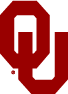 Universidad de OklahomaUniversidad de OklahomaUniversidad de OklahomaUniversidad de OklahomaUniversidad de OklahomaUniversidad de OklahomaUniversidad de OklahomaUniversidad de OklahomaUniversidad de OklahomaUniversidad de OklahomaUniversidad de OklahomaUniversidad de OklahomaUniversidad de OklahomaUniversidad de OklahomaAutorización para la Divulgación de Información de Salud/ Registros de Tratamiento MédicoAuthorization to Release Health Information/Treatment RecordsAutorización para la Divulgación de Información de Salud/ Registros de Tratamiento MédicoAuthorization to Release Health Information/Treatment RecordsAutorización para la Divulgación de Información de Salud/ Registros de Tratamiento MédicoAuthorization to Release Health Information/Treatment RecordsAutorización para la Divulgación de Información de Salud/ Registros de Tratamiento MédicoAuthorization to Release Health Information/Treatment RecordsAutorización para la Divulgación de Información de Salud/ Registros de Tratamiento MédicoAuthorization to Release Health Information/Treatment RecordsAutorización para la Divulgación de Información de Salud/ Registros de Tratamiento MédicoAuthorization to Release Health Information/Treatment RecordsAutorización para la Divulgación de Información de Salud/ Registros de Tratamiento MédicoAuthorization to Release Health Information/Treatment RecordsAutorización para la Divulgación de Información de Salud/ Registros de Tratamiento MédicoAuthorization to Release Health Information/Treatment RecordsAutorización para la Divulgación de Información de Salud/ Registros de Tratamiento MédicoAuthorization to Release Health Information/Treatment RecordsAutorización para la Divulgación de Información de Salud/ Registros de Tratamiento MédicoAuthorization to Release Health Information/Treatment RecordsAutorización para la Divulgación de Información de Salud/ Registros de Tratamiento MédicoAuthorization to Release Health Information/Treatment RecordsAutorización para la Divulgación de Información de Salud/ Registros de Tratamiento MédicoAuthorization to Release Health Information/Treatment RecordsAutorización para la Divulgación de Información de Salud/ Registros de Tratamiento MédicoAuthorization to Release Health Information/Treatment RecordsAutorización para la Divulgación de Información de Salud/ Registros de Tratamiento MédicoAuthorization to Release Health Information/Treatment RecordsAutorización para la Divulgación de Información de Salud/ Registros de Tratamiento MédicoAuthorization to Release Health Information/Treatment RecordsAutorización para la Divulgación de Información de Salud/ Registros de Tratamiento MédicoAuthorization to Release Health Information/Treatment RecordsAutorización para la Divulgación de Información de Salud/ Registros de Tratamiento MédicoAuthorization to Release Health Information/Treatment RecordsAutorización para la Divulgación de Información de Salud/ Registros de Tratamiento MédicoAuthorization to Release Health Information/Treatment RecordsAutorización para la Divulgación de Información de Salud/ Registros de Tratamiento MédicoAuthorization to Release Health Information/Treatment RecordsAutorización para la Divulgación de Información de Salud/ Registros de Tratamiento MédicoAuthorization to Release Health Information/Treatment RecordsAutorización para la Divulgación de Información de Salud/ Registros de Tratamiento MédicoAuthorization to Release Health Information/Treatment RecordsAutorización para la Divulgación de Información de Salud/ Registros de Tratamiento MédicoAuthorization to Release Health Information/Treatment RecordsAutorización para la Divulgación de Información de Salud/ Registros de Tratamiento MédicoAuthorization to Release Health Information/Treatment RecordsAutorización para la Divulgación de Información de Salud/ Registros de Tratamiento MédicoAuthorization to Release Health Information/Treatment RecordsAutorización para la Divulgación de Información de Salud/ Registros de Tratamiento MédicoAuthorization to Release Health Information/Treatment RecordsAutorización para la Divulgación de Información de Salud/ Registros de Tratamiento MédicoAuthorization to Release Health Information/Treatment RecordsAutorización para la Divulgación de Información de Salud/ Registros de Tratamiento MédicoAuthorization to Release Health Information/Treatment RecordsAutorización para la Divulgación de Información de Salud/ Registros de Tratamiento MédicoAuthorization to Release Health Information/Treatment RecordsAutorización para la Divulgación de Información de Salud/ Registros de Tratamiento MédicoAuthorization to Release Health Information/Treatment RecordsAutorización para la Divulgación de Información de Salud/ Registros de Tratamiento MédicoAuthorization to Release Health Information/Treatment RecordsAutorización para la Divulgación de Información de Salud/ Registros de Tratamiento MédicoAuthorization to Release Health Information/Treatment RecordsAutorización para la Divulgación de Información de Salud/ Registros de Tratamiento MédicoAuthorization to Release Health Information/Treatment RecordsApellido del Paciente:Apellido del Paciente:Nombre:Nombre:Nombre:Nombre:Nombre:Nombre:Segundo Nombre:Segundo Nombre:Segundo Nombre:Segundo Nombre:Segundo Nombre:Segundo Nombre:Otros Nombres Usados:Otros Nombres Usados:Otros Nombres Usados:Otros Nombres Usados:Otros Nombres Usados:Fecha de Nacimiento:Fecha de Nacimiento:Fecha de Nacimiento:Fecha de Nacimiento:Fecha de Nacimiento:Fecha de Nacimiento:Fecha de Nacimiento:Fecha de Nacimiento:Fecha de Nacimiento:Dirección:Ciudad:Ciudad:Ciudad:Ciudad:Ciudad:Ciudad:Estado:Estado:Estado:C. P. :C. P. :Teléfono Particular:Teléfono Particular:Teléfono Particular:Teléfono Particular:(     )      (     )      (     )        Teléfono Alternativo:   Teléfono Alternativo:   Teléfono Alternativo:   Teléfono Alternativo:   Teléfono Alternativo:   Teléfono Alternativo: (     )      (     )      (     )      (     )      (     )      (     )      (     )       Teléfono Móvil: Teléfono Móvil: Teléfono Móvil: Teléfono Móvil: Teléfono Móvil: Teléfono Móvil:(     )      (     )      (     )      (     )      (     )      (     )      Si se encuentra inscripto en la UO, indique las fechas de inscripción: desde Si se encuentra inscripto en la UO, indique las fechas de inscripción: desde Si se encuentra inscripto en la UO, indique las fechas de inscripción: desde Si se encuentra inscripto en la UO, indique las fechas de inscripción: desde Si se encuentra inscripto en la UO, indique las fechas de inscripción: desde Si se encuentra inscripto en la UO, indique las fechas de inscripción: desde Si se encuentra inscripto en la UO, indique las fechas de inscripción: desde Si se encuentra inscripto en la UO, indique las fechas de inscripción: desde Si se encuentra inscripto en la UO, indique las fechas de inscripción: desde Si se encuentra inscripto en la UO, indique las fechas de inscripción: desde hastaYo, el que suscribe, solicito que al Destinatario se le otorgue acceso a la información confidencial de salud de mi expediente médico desde (fecha) _____________ hasta (fecha) ________________ creada o guardada por el Proveedor, cuyos datos se detallan a continuación.    Coloque sus iniciales, si sus registros también pueden divulgarse verbalmente al siguiente destinatario: ____________Yo, el que suscribe, solicito que al Destinatario se le otorgue acceso a la información confidencial de salud de mi expediente médico desde (fecha) _____________ hasta (fecha) ________________ creada o guardada por el Proveedor, cuyos datos se detallan a continuación.    Coloque sus iniciales, si sus registros también pueden divulgarse verbalmente al siguiente destinatario: ____________Yo, el que suscribe, solicito que al Destinatario se le otorgue acceso a la información confidencial de salud de mi expediente médico desde (fecha) _____________ hasta (fecha) ________________ creada o guardada por el Proveedor, cuyos datos se detallan a continuación.    Coloque sus iniciales, si sus registros también pueden divulgarse verbalmente al siguiente destinatario: ____________Yo, el que suscribe, solicito que al Destinatario se le otorgue acceso a la información confidencial de salud de mi expediente médico desde (fecha) _____________ hasta (fecha) ________________ creada o guardada por el Proveedor, cuyos datos se detallan a continuación.    Coloque sus iniciales, si sus registros también pueden divulgarse verbalmente al siguiente destinatario: ____________Yo, el que suscribe, solicito que al Destinatario se le otorgue acceso a la información confidencial de salud de mi expediente médico desde (fecha) _____________ hasta (fecha) ________________ creada o guardada por el Proveedor, cuyos datos se detallan a continuación.    Coloque sus iniciales, si sus registros también pueden divulgarse verbalmente al siguiente destinatario: ____________Yo, el que suscribe, solicito que al Destinatario se le otorgue acceso a la información confidencial de salud de mi expediente médico desde (fecha) _____________ hasta (fecha) ________________ creada o guardada por el Proveedor, cuyos datos se detallan a continuación.    Coloque sus iniciales, si sus registros también pueden divulgarse verbalmente al siguiente destinatario: ____________Yo, el que suscribe, solicito que al Destinatario se le otorgue acceso a la información confidencial de salud de mi expediente médico desde (fecha) _____________ hasta (fecha) ________________ creada o guardada por el Proveedor, cuyos datos se detallan a continuación.    Coloque sus iniciales, si sus registros también pueden divulgarse verbalmente al siguiente destinatario: ____________Yo, el que suscribe, solicito que al Destinatario se le otorgue acceso a la información confidencial de salud de mi expediente médico desde (fecha) _____________ hasta (fecha) ________________ creada o guardada por el Proveedor, cuyos datos se detallan a continuación.    Coloque sus iniciales, si sus registros también pueden divulgarse verbalmente al siguiente destinatario: ____________Yo, el que suscribe, solicito que al Destinatario se le otorgue acceso a la información confidencial de salud de mi expediente médico desde (fecha) _____________ hasta (fecha) ________________ creada o guardada por el Proveedor, cuyos datos se detallan a continuación.    Coloque sus iniciales, si sus registros también pueden divulgarse verbalmente al siguiente destinatario: ____________Yo, el que suscribe, solicito que al Destinatario se le otorgue acceso a la información confidencial de salud de mi expediente médico desde (fecha) _____________ hasta (fecha) ________________ creada o guardada por el Proveedor, cuyos datos se detallan a continuación.    Coloque sus iniciales, si sus registros también pueden divulgarse verbalmente al siguiente destinatario: ____________Yo, el que suscribe, solicito que al Destinatario se le otorgue acceso a la información confidencial de salud de mi expediente médico desde (fecha) _____________ hasta (fecha) ________________ creada o guardada por el Proveedor, cuyos datos se detallan a continuación.    Coloque sus iniciales, si sus registros también pueden divulgarse verbalmente al siguiente destinatario: ____________Yo, el que suscribe, solicito que al Destinatario se le otorgue acceso a la información confidencial de salud de mi expediente médico desde (fecha) _____________ hasta (fecha) ________________ creada o guardada por el Proveedor, cuyos datos se detallan a continuación.    Coloque sus iniciales, si sus registros también pueden divulgarse verbalmente al siguiente destinatario: ____________Yo, el que suscribe, solicito que al Destinatario se le otorgue acceso a la información confidencial de salud de mi expediente médico desde (fecha) _____________ hasta (fecha) ________________ creada o guardada por el Proveedor, cuyos datos se detallan a continuación.    Coloque sus iniciales, si sus registros también pueden divulgarse verbalmente al siguiente destinatario: ____________Yo, el que suscribe, solicito que al Destinatario se le otorgue acceso a la información confidencial de salud de mi expediente médico desde (fecha) _____________ hasta (fecha) ________________ creada o guardada por el Proveedor, cuyos datos se detallan a continuación.    Coloque sus iniciales, si sus registros también pueden divulgarse verbalmente al siguiente destinatario: ____________Yo, el que suscribe, solicito que al Destinatario se le otorgue acceso a la información confidencial de salud de mi expediente médico desde (fecha) _____________ hasta (fecha) ________________ creada o guardada por el Proveedor, cuyos datos se detallan a continuación.    Coloque sus iniciales, si sus registros también pueden divulgarse verbalmente al siguiente destinatario: ____________Yo, el que suscribe, solicito que al Destinatario se le otorgue acceso a la información confidencial de salud de mi expediente médico desde (fecha) _____________ hasta (fecha) ________________ creada o guardada por el Proveedor, cuyos datos se detallan a continuación.    Coloque sus iniciales, si sus registros también pueden divulgarse verbalmente al siguiente destinatario: ____________Yo, el que suscribe, solicito que al Destinatario se le otorgue acceso a la información confidencial de salud de mi expediente médico desde (fecha) _____________ hasta (fecha) ________________ creada o guardada por el Proveedor, cuyos datos se detallan a continuación.    Coloque sus iniciales, si sus registros también pueden divulgarse verbalmente al siguiente destinatario: ____________Yo, el que suscribe, solicito que al Destinatario se le otorgue acceso a la información confidencial de salud de mi expediente médico desde (fecha) _____________ hasta (fecha) ________________ creada o guardada por el Proveedor, cuyos datos se detallan a continuación.    Coloque sus iniciales, si sus registros también pueden divulgarse verbalmente al siguiente destinatario: ____________Yo, el que suscribe, solicito que al Destinatario se le otorgue acceso a la información confidencial de salud de mi expediente médico desde (fecha) _____________ hasta (fecha) ________________ creada o guardada por el Proveedor, cuyos datos se detallan a continuación.    Coloque sus iniciales, si sus registros también pueden divulgarse verbalmente al siguiente destinatario: ____________Yo, el que suscribe, solicito que al Destinatario se le otorgue acceso a la información confidencial de salud de mi expediente médico desde (fecha) _____________ hasta (fecha) ________________ creada o guardada por el Proveedor, cuyos datos se detallan a continuación.    Coloque sus iniciales, si sus registros también pueden divulgarse verbalmente al siguiente destinatario: ____________Yo, el que suscribe, solicito que al Destinatario se le otorgue acceso a la información confidencial de salud de mi expediente médico desde (fecha) _____________ hasta (fecha) ________________ creada o guardada por el Proveedor, cuyos datos se detallan a continuación.    Coloque sus iniciales, si sus registros también pueden divulgarse verbalmente al siguiente destinatario: ____________Yo, el que suscribe, solicito que al Destinatario se le otorgue acceso a la información confidencial de salud de mi expediente médico desde (fecha) _____________ hasta (fecha) ________________ creada o guardada por el Proveedor, cuyos datos se detallan a continuación.    Coloque sus iniciales, si sus registros también pueden divulgarse verbalmente al siguiente destinatario: ____________Yo, el que suscribe, solicito que al Destinatario se le otorgue acceso a la información confidencial de salud de mi expediente médico desde (fecha) _____________ hasta (fecha) ________________ creada o guardada por el Proveedor, cuyos datos se detallan a continuación.    Coloque sus iniciales, si sus registros también pueden divulgarse verbalmente al siguiente destinatario: ____________Yo, el que suscribe, solicito que al Destinatario se le otorgue acceso a la información confidencial de salud de mi expediente médico desde (fecha) _____________ hasta (fecha) ________________ creada o guardada por el Proveedor, cuyos datos se detallan a continuación.    Coloque sus iniciales, si sus registros también pueden divulgarse verbalmente al siguiente destinatario: ____________Yo, el que suscribe, solicito que al Destinatario se le otorgue acceso a la información confidencial de salud de mi expediente médico desde (fecha) _____________ hasta (fecha) ________________ creada o guardada por el Proveedor, cuyos datos se detallan a continuación.    Coloque sus iniciales, si sus registros también pueden divulgarse verbalmente al siguiente destinatario: ____________Yo, el que suscribe, solicito que al Destinatario se le otorgue acceso a la información confidencial de salud de mi expediente médico desde (fecha) _____________ hasta (fecha) ________________ creada o guardada por el Proveedor, cuyos datos se detallan a continuación.    Coloque sus iniciales, si sus registros también pueden divulgarse verbalmente al siguiente destinatario: ____________Yo, el que suscribe, solicito que al Destinatario se le otorgue acceso a la información confidencial de salud de mi expediente médico desde (fecha) _____________ hasta (fecha) ________________ creada o guardada por el Proveedor, cuyos datos se detallan a continuación.    Coloque sus iniciales, si sus registros también pueden divulgarse verbalmente al siguiente destinatario: ____________Yo, el que suscribe, solicito que al Destinatario se le otorgue acceso a la información confidencial de salud de mi expediente médico desde (fecha) _____________ hasta (fecha) ________________ creada o guardada por el Proveedor, cuyos datos se detallan a continuación.    Coloque sus iniciales, si sus registros también pueden divulgarse verbalmente al siguiente destinatario: ____________Yo, el que suscribe, solicito que al Destinatario se le otorgue acceso a la información confidencial de salud de mi expediente médico desde (fecha) _____________ hasta (fecha) ________________ creada o guardada por el Proveedor, cuyos datos se detallan a continuación.    Coloque sus iniciales, si sus registros también pueden divulgarse verbalmente al siguiente destinatario: ____________Yo, el que suscribe, solicito que al Destinatario se le otorgue acceso a la información confidencial de salud de mi expediente médico desde (fecha) _____________ hasta (fecha) ________________ creada o guardada por el Proveedor, cuyos datos se detallan a continuación.    Coloque sus iniciales, si sus registros también pueden divulgarse verbalmente al siguiente destinatario: ____________Yo, el que suscribe, solicito que al Destinatario se le otorgue acceso a la información confidencial de salud de mi expediente médico desde (fecha) _____________ hasta (fecha) ________________ creada o guardada por el Proveedor, cuyos datos se detallan a continuación.    Coloque sus iniciales, si sus registros también pueden divulgarse verbalmente al siguiente destinatario: ____________Yo, el que suscribe, solicito que al Destinatario se le otorgue acceso a la información confidencial de salud de mi expediente médico desde (fecha) _____________ hasta (fecha) ________________ creada o guardada por el Proveedor, cuyos datos se detallan a continuación.    Coloque sus iniciales, si sus registros también pueden divulgarse verbalmente al siguiente destinatario: ____________ Expediente Médico Completo*     (No incluye los Registros/Información de Facturación y las Notas de Psicoterapia) Expediente Médico Completo*     (No incluye los Registros/Información de Facturación y las Notas de Psicoterapia) Expediente Médico Completo*     (No incluye los Registros/Información de Facturación y las Notas de Psicoterapia) Expediente Médico Completo*     (No incluye los Registros/Información de Facturación y las Notas de Psicoterapia) Expediente Médico Completo*     (No incluye los Registros/Información de Facturación y las Notas de Psicoterapia) Expediente Médico Completo*     (No incluye los Registros/Información de Facturación y las Notas de Psicoterapia) Expediente Médico Completo*     (No incluye los Registros/Información de Facturación y las Notas de Psicoterapia) Expediente Médico Completo*     (No incluye los Registros/Información de Facturación y las Notas de Psicoterapia) Expediente Médico Completo*     (No incluye los Registros/Información de Facturación y las Notas de Psicoterapia) Expediente Médico Completo*     (No incluye los Registros/Información de Facturación y las Notas de Psicoterapia) Expediente Médico Completo*     (No incluye los Registros/Información de Facturación y las Notas de Psicoterapia) Expediente Médico Completo*     (No incluye los Registros/Información de Facturación y las Notas de Psicoterapia) Expediente Médico Completo*     (No incluye los Registros/Información de Facturación y las Notas de Psicoterapia) Expediente Médico Completo*     (No incluye los Registros/Información de Facturación y las Notas de Psicoterapia) Expediente Médico Completo*     (No incluye los Registros/Información de Facturación y las Notas de Psicoterapia) Expediente Médico Completo*     (No incluye los Registros/Información de Facturación y las Notas de Psicoterapia) Expediente Médico Completo*     (No incluye los Registros/Información de Facturación y las Notas de Psicoterapia) Expediente Médico Completo*     (No incluye los Registros/Información de Facturación y las Notas de Psicoterapia) Expediente Médico Completo*     (No incluye los Registros/Información de Facturación y las Notas de Psicoterapia) Expediente Médico Completo*     (No incluye los Registros/Información de Facturación y las Notas de Psicoterapia) Expediente Médico Completo*     (No incluye los Registros/Información de Facturación y las Notas de Psicoterapia) Expediente Médico Completo*     (No incluye los Registros/Información de Facturación y las Notas de Psicoterapia) Expediente Médico Completo*     (No incluye los Registros/Información de Facturación y las Notas de Psicoterapia) Expediente Médico Completo*     (No incluye los Registros/Información de Facturación y las Notas de Psicoterapia) Expediente Médico Completo*     (No incluye los Registros/Información de Facturación y las Notas de Psicoterapia) Expediente Médico Completo*     (No incluye los Registros/Información de Facturación y las Notas de Psicoterapia) Expediente Médico Completo*     (No incluye los Registros/Información de Facturación y las Notas de Psicoterapia) Expediente Médico Completo*     (No incluye los Registros/Información de Facturación y las Notas de Psicoterapia) Expediente Médico Completo*     (No incluye los Registros/Información de Facturación y las Notas de Psicoterapia) Expediente Médico Completo*     (No incluye los Registros/Información de Facturación y las Notas de Psicoterapia) Expediente Médico Completo*     (No incluye los Registros/Información de Facturación y las Notas de Psicoterapia) Expediente Médico Completo*     (No incluye los Registros/Información de Facturación y las Notas de Psicoterapia) Expediente Médico Completo*     (No incluye los Registros/Información de Facturación y las Notas de Psicoterapia) Expediente Médico Completo*     (No incluye los Registros/Información de Facturación y las Notas de Psicoterapia)O solo informes parciales de la siguiente información de mi expediente:O solo informes parciales de la siguiente información de mi expediente:O solo informes parciales de la siguiente información de mi expediente:O solo informes parciales de la siguiente información de mi expediente:O solo informes parciales de la siguiente información de mi expediente:O solo informes parciales de la siguiente información de mi expediente:O solo informes parciales de la siguiente información de mi expediente:O solo informes parciales de la siguiente información de mi expediente:O solo informes parciales de la siguiente información de mi expediente:O solo informes parciales de la siguiente información de mi expediente:O solo informes parciales de la siguiente información de mi expediente:O solo informes parciales de la siguiente información de mi expediente:O solo informes parciales de la siguiente información de mi expediente:O solo informes parciales de la siguiente información de mi expediente:O solo informes parciales de la siguiente información de mi expediente: Expediente Médico Completo*     (No incluye los Registros/Información de Facturación y las Notas de Psicoterapia) Expediente Médico Completo*     (No incluye los Registros/Información de Facturación y las Notas de Psicoterapia) Expediente Médico Completo*     (No incluye los Registros/Información de Facturación y las Notas de Psicoterapia) Expediente Médico Completo*     (No incluye los Registros/Información de Facturación y las Notas de Psicoterapia) Expediente Médico Completo*     (No incluye los Registros/Información de Facturación y las Notas de Psicoterapia) Expediente Médico Completo*     (No incluye los Registros/Información de Facturación y las Notas de Psicoterapia) Expediente Médico Completo*     (No incluye los Registros/Información de Facturación y las Notas de Psicoterapia) Expediente Médico Completo*     (No incluye los Registros/Información de Facturación y las Notas de Psicoterapia) Expediente Médico Completo*     (No incluye los Registros/Información de Facturación y las Notas de Psicoterapia) Expediente Médico Completo*     (No incluye los Registros/Información de Facturación y las Notas de Psicoterapia) Expediente Médico Completo*     (No incluye los Registros/Información de Facturación y las Notas de Psicoterapia) Expediente Médico Completo*     (No incluye los Registros/Información de Facturación y las Notas de Psicoterapia) Expediente Médico Completo*     (No incluye los Registros/Información de Facturación y las Notas de Psicoterapia) Expediente Médico Completo*     (No incluye los Registros/Información de Facturación y las Notas de Psicoterapia) Expediente Médico Completo*     (No incluye los Registros/Información de Facturación y las Notas de Psicoterapia) Expediente Médico Completo*     (No incluye los Registros/Información de Facturación y las Notas de Psicoterapia) Expediente Médico Completo*     (No incluye los Registros/Información de Facturación y las Notas de Psicoterapia) Historial de Rayos-X/Radiografías Historial de Rayos-X/Radiografías Historial de Rayos-X/Radiografías Historial de Rayos-X/Radiografías Historial de Rayos-X/Radiografías Historial de Rayos-X/Radiografías Historial de Rayos-X/Radiografías Historial de Rayos-X/Radiografías Historial de Rayos-X/Radiografías Historial de Rayos-X/Radiografías Historial de Rayos-X/Radiografías Historial de Rayos-X/Radiografías Historial de Rayos-X/Radiografías Historial de Rayos-X/Radiografías Historial de Rayos-X/RadiografíasRegistros de Salud Completos y los Registros de Facturación/Notas*      (Excluye las Notas de Psicoterapia*) Registros de Salud Completos y los Registros de Facturación/Notas*      (Excluye las Notas de Psicoterapia*) Registros de Salud Completos y los Registros de Facturación/Notas*      (Excluye las Notas de Psicoterapia*) Registros de Salud Completos y los Registros de Facturación/Notas*      (Excluye las Notas de Psicoterapia*) Registros de Salud Completos y los Registros de Facturación/Notas*      (Excluye las Notas de Psicoterapia*) Registros de Salud Completos y los Registros de Facturación/Notas*      (Excluye las Notas de Psicoterapia*) Registros de Salud Completos y los Registros de Facturación/Notas*      (Excluye las Notas de Psicoterapia*) Registros de Salud Completos y los Registros de Facturación/Notas*      (Excluye las Notas de Psicoterapia*) Registros de Salud Completos y los Registros de Facturación/Notas*      (Excluye las Notas de Psicoterapia*) Registros de Salud Completos y los Registros de Facturación/Notas*      (Excluye las Notas de Psicoterapia*) Registros de Salud Completos y los Registros de Facturación/Notas*      (Excluye las Notas de Psicoterapia*) Registros de Salud Completos y los Registros de Facturación/Notas*      (Excluye las Notas de Psicoterapia*) Registros de Salud Completos y los Registros de Facturación/Notas*      (Excluye las Notas de Psicoterapia*) Registros de Salud Completos y los Registros de Facturación/Notas*      (Excluye las Notas de Psicoterapia*) Registros de Salud Completos y los Registros de Facturación/Notas*      (Excluye las Notas de Psicoterapia*) Registros de Salud Completos y los Registros de Facturación/Notas*      (Excluye las Notas de Psicoterapia*) Registros de Salud Completos y los Registros de Facturación/Notas*      (Excluye las Notas de Psicoterapia*)  Historial de Vacunación Historial de Vacunación Historial de Vacunación Historial de Vacunación Historial de Vacunación Historial de Vacunación Historial de Vacunación Historial de Vacunación Historial de Vacunación Historial de Vacunación Historial de Vacunación Historial de Vacunación Historial de Vacunación Historial de Vacunación Historial de VacunaciónRegistros de Salud Completos y los Registros de Facturación/Notas*      (Excluye las Notas de Psicoterapia*) Registros de Salud Completos y los Registros de Facturación/Notas*      (Excluye las Notas de Psicoterapia*) Registros de Salud Completos y los Registros de Facturación/Notas*      (Excluye las Notas de Psicoterapia*) Registros de Salud Completos y los Registros de Facturación/Notas*      (Excluye las Notas de Psicoterapia*) Registros de Salud Completos y los Registros de Facturación/Notas*      (Excluye las Notas de Psicoterapia*) Registros de Salud Completos y los Registros de Facturación/Notas*      (Excluye las Notas de Psicoterapia*) Registros de Salud Completos y los Registros de Facturación/Notas*      (Excluye las Notas de Psicoterapia*) Registros de Salud Completos y los Registros de Facturación/Notas*      (Excluye las Notas de Psicoterapia*) Registros de Salud Completos y los Registros de Facturación/Notas*      (Excluye las Notas de Psicoterapia*) Registros de Salud Completos y los Registros de Facturación/Notas*      (Excluye las Notas de Psicoterapia*) Registros de Salud Completos y los Registros de Facturación/Notas*      (Excluye las Notas de Psicoterapia*) Registros de Salud Completos y los Registros de Facturación/Notas*      (Excluye las Notas de Psicoterapia*) Registros de Salud Completos y los Registros de Facturación/Notas*      (Excluye las Notas de Psicoterapia*) Registros de Salud Completos y los Registros de Facturación/Notas*      (Excluye las Notas de Psicoterapia*) Registros de Salud Completos y los Registros de Facturación/Notas*      (Excluye las Notas de Psicoterapia*) Registros de Salud Completos y los Registros de Facturación/Notas*      (Excluye las Notas de Psicoterapia*) Registros de Salud Completos y los Registros de Facturación/Notas*      (Excluye las Notas de Psicoterapia*)  Informes de Alta Médica Informes de Alta Médica Informes de Alta Médica Informes de Alta Médica Informes de Alta Médica Informes de Alta Médica Informes de Alta Médica Informes de Alta Médica Informes de Alta Médica Informes de Alta Médica Informes de Alta Médica Informes de Alta Médica Informes de Alta Médica Informes de Alta Médica Informes de Alta MédicaRegistros de Salud Completos y los Registros de Facturación/Notas*      (Excluye las Notas de Psicoterapia*) Registros de Salud Completos y los Registros de Facturación/Notas*      (Excluye las Notas de Psicoterapia*) Registros de Salud Completos y los Registros de Facturación/Notas*      (Excluye las Notas de Psicoterapia*) Registros de Salud Completos y los Registros de Facturación/Notas*      (Excluye las Notas de Psicoterapia*) Registros de Salud Completos y los Registros de Facturación/Notas*      (Excluye las Notas de Psicoterapia*) Registros de Salud Completos y los Registros de Facturación/Notas*      (Excluye las Notas de Psicoterapia*) Registros de Salud Completos y los Registros de Facturación/Notas*      (Excluye las Notas de Psicoterapia*) Registros de Salud Completos y los Registros de Facturación/Notas*      (Excluye las Notas de Psicoterapia*) Registros de Salud Completos y los Registros de Facturación/Notas*      (Excluye las Notas de Psicoterapia*) Registros de Salud Completos y los Registros de Facturación/Notas*      (Excluye las Notas de Psicoterapia*) Registros de Salud Completos y los Registros de Facturación/Notas*      (Excluye las Notas de Psicoterapia*) Registros de Salud Completos y los Registros de Facturación/Notas*      (Excluye las Notas de Psicoterapia*) Registros de Salud Completos y los Registros de Facturación/Notas*      (Excluye las Notas de Psicoterapia*) Registros de Salud Completos y los Registros de Facturación/Notas*      (Excluye las Notas de Psicoterapia*) Registros de Salud Completos y los Registros de Facturación/Notas*      (Excluye las Notas de Psicoterapia*) Registros de Salud Completos y los Registros de Facturación/Notas*      (Excluye las Notas de Psicoterapia*) Registros de Salud Completos y los Registros de Facturación/Notas*      (Excluye las Notas de Psicoterapia*)  Medicamentos Medicamentos Medicamentos Medicamentos Medicamentos Medicamentos Medicamentos Medicamentos Medicamentos Medicamentos Medicamentos Medicamentos Medicamentos Medicamentos Medicamentos Notas de Psicoterapia*  (si selecciona esta opción, no podrá seleccionar ninguna otra casilla.  Deberá completar una copia del formulario por separado para obtener registros adicionales). Notas de Psicoterapia*  (si selecciona esta opción, no podrá seleccionar ninguna otra casilla.  Deberá completar una copia del formulario por separado para obtener registros adicionales). Notas de Psicoterapia*  (si selecciona esta opción, no podrá seleccionar ninguna otra casilla.  Deberá completar una copia del formulario por separado para obtener registros adicionales). Notas de Psicoterapia*  (si selecciona esta opción, no podrá seleccionar ninguna otra casilla.  Deberá completar una copia del formulario por separado para obtener registros adicionales). Notas de Psicoterapia*  (si selecciona esta opción, no podrá seleccionar ninguna otra casilla.  Deberá completar una copia del formulario por separado para obtener registros adicionales). Notas de Psicoterapia*  (si selecciona esta opción, no podrá seleccionar ninguna otra casilla.  Deberá completar una copia del formulario por separado para obtener registros adicionales). Notas de Psicoterapia*  (si selecciona esta opción, no podrá seleccionar ninguna otra casilla.  Deberá completar una copia del formulario por separado para obtener registros adicionales). Notas de Psicoterapia*  (si selecciona esta opción, no podrá seleccionar ninguna otra casilla.  Deberá completar una copia del formulario por separado para obtener registros adicionales). Notas de Psicoterapia*  (si selecciona esta opción, no podrá seleccionar ninguna otra casilla.  Deberá completar una copia del formulario por separado para obtener registros adicionales). Notas de Psicoterapia*  (si selecciona esta opción, no podrá seleccionar ninguna otra casilla.  Deberá completar una copia del formulario por separado para obtener registros adicionales). Notas de Psicoterapia*  (si selecciona esta opción, no podrá seleccionar ninguna otra casilla.  Deberá completar una copia del formulario por separado para obtener registros adicionales). Notas de Psicoterapia*  (si selecciona esta opción, no podrá seleccionar ninguna otra casilla.  Deberá completar una copia del formulario por separado para obtener registros adicionales). Notas de Psicoterapia*  (si selecciona esta opción, no podrá seleccionar ninguna otra casilla.  Deberá completar una copia del formulario por separado para obtener registros adicionales). Notas de Psicoterapia*  (si selecciona esta opción, no podrá seleccionar ninguna otra casilla.  Deberá completar una copia del formulario por separado para obtener registros adicionales). Notas de Psicoterapia*  (si selecciona esta opción, no podrá seleccionar ninguna otra casilla.  Deberá completar una copia del formulario por separado para obtener registros adicionales). Notas de Psicoterapia*  (si selecciona esta opción, no podrá seleccionar ninguna otra casilla.  Deberá completar una copia del formulario por separado para obtener registros adicionales). Notas de Psicoterapia*  (si selecciona esta opción, no podrá seleccionar ninguna otra casilla.  Deberá completar una copia del formulario por separado para obtener registros adicionales). Informes Patológicos/ de Laboratorio Informes Patológicos/ de Laboratorio Informes Patológicos/ de Laboratorio Informes Patológicos/ de Laboratorio Informes Patológicos/ de Laboratorio Informes Patológicos/ de Laboratorio Informes Patológicos/ de Laboratorio Informes Patológicos/ de Laboratorio Informes Patológicos/ de Laboratorio Informes Patológicos/ de Laboratorio Informes Patológicos/ de Laboratorio Informes Patológicos/ de Laboratorio Informes Patológicos/ de Laboratorio Informes Patológicos/ de Laboratorio Informes Patológicos/ de Laboratorio Notas de Psicoterapia*  (si selecciona esta opción, no podrá seleccionar ninguna otra casilla.  Deberá completar una copia del formulario por separado para obtener registros adicionales). Notas de Psicoterapia*  (si selecciona esta opción, no podrá seleccionar ninguna otra casilla.  Deberá completar una copia del formulario por separado para obtener registros adicionales). Notas de Psicoterapia*  (si selecciona esta opción, no podrá seleccionar ninguna otra casilla.  Deberá completar una copia del formulario por separado para obtener registros adicionales). Notas de Psicoterapia*  (si selecciona esta opción, no podrá seleccionar ninguna otra casilla.  Deberá completar una copia del formulario por separado para obtener registros adicionales). Notas de Psicoterapia*  (si selecciona esta opción, no podrá seleccionar ninguna otra casilla.  Deberá completar una copia del formulario por separado para obtener registros adicionales). Notas de Psicoterapia*  (si selecciona esta opción, no podrá seleccionar ninguna otra casilla.  Deberá completar una copia del formulario por separado para obtener registros adicionales). Notas de Psicoterapia*  (si selecciona esta opción, no podrá seleccionar ninguna otra casilla.  Deberá completar una copia del formulario por separado para obtener registros adicionales). Notas de Psicoterapia*  (si selecciona esta opción, no podrá seleccionar ninguna otra casilla.  Deberá completar una copia del formulario por separado para obtener registros adicionales). Notas de Psicoterapia*  (si selecciona esta opción, no podrá seleccionar ninguna otra casilla.  Deberá completar una copia del formulario por separado para obtener registros adicionales). Notas de Psicoterapia*  (si selecciona esta opción, no podrá seleccionar ninguna otra casilla.  Deberá completar una copia del formulario por separado para obtener registros adicionales). Notas de Psicoterapia*  (si selecciona esta opción, no podrá seleccionar ninguna otra casilla.  Deberá completar una copia del formulario por separado para obtener registros adicionales). Notas de Psicoterapia*  (si selecciona esta opción, no podrá seleccionar ninguna otra casilla.  Deberá completar una copia del formulario por separado para obtener registros adicionales). Notas de Psicoterapia*  (si selecciona esta opción, no podrá seleccionar ninguna otra casilla.  Deberá completar una copia del formulario por separado para obtener registros adicionales). Notas de Psicoterapia*  (si selecciona esta opción, no podrá seleccionar ninguna otra casilla.  Deberá completar una copia del formulario por separado para obtener registros adicionales). Notas de Psicoterapia*  (si selecciona esta opción, no podrá seleccionar ninguna otra casilla.  Deberá completar una copia del formulario por separado para obtener registros adicionales). Notas de Psicoterapia*  (si selecciona esta opción, no podrá seleccionar ninguna otra casilla.  Deberá completar una copia del formulario por separado para obtener registros adicionales). Notas de Psicoterapia*  (si selecciona esta opción, no podrá seleccionar ninguna otra casilla.  Deberá completar una copia del formulario por separado para obtener registros adicionales). Registros de Facturación Registros de Facturación Registros de Facturación Registros de Facturación Registros de Facturación Registros de Facturación Registros de Facturación Registros de Facturación Registros de Facturación Registros de Facturación Registros de Facturación Registros de Facturación Registros de Facturación Registros de Facturación Registros de Facturación Notas de Psicoterapia*  (si selecciona esta opción, no podrá seleccionar ninguna otra casilla.  Deberá completar una copia del formulario por separado para obtener registros adicionales). Notas de Psicoterapia*  (si selecciona esta opción, no podrá seleccionar ninguna otra casilla.  Deberá completar una copia del formulario por separado para obtener registros adicionales). Notas de Psicoterapia*  (si selecciona esta opción, no podrá seleccionar ninguna otra casilla.  Deberá completar una copia del formulario por separado para obtener registros adicionales). Notas de Psicoterapia*  (si selecciona esta opción, no podrá seleccionar ninguna otra casilla.  Deberá completar una copia del formulario por separado para obtener registros adicionales). Notas de Psicoterapia*  (si selecciona esta opción, no podrá seleccionar ninguna otra casilla.  Deberá completar una copia del formulario por separado para obtener registros adicionales). Notas de Psicoterapia*  (si selecciona esta opción, no podrá seleccionar ninguna otra casilla.  Deberá completar una copia del formulario por separado para obtener registros adicionales). Notas de Psicoterapia*  (si selecciona esta opción, no podrá seleccionar ninguna otra casilla.  Deberá completar una copia del formulario por separado para obtener registros adicionales). Notas de Psicoterapia*  (si selecciona esta opción, no podrá seleccionar ninguna otra casilla.  Deberá completar una copia del formulario por separado para obtener registros adicionales). Notas de Psicoterapia*  (si selecciona esta opción, no podrá seleccionar ninguna otra casilla.  Deberá completar una copia del formulario por separado para obtener registros adicionales). Notas de Psicoterapia*  (si selecciona esta opción, no podrá seleccionar ninguna otra casilla.  Deberá completar una copia del formulario por separado para obtener registros adicionales). Notas de Psicoterapia*  (si selecciona esta opción, no podrá seleccionar ninguna otra casilla.  Deberá completar una copia del formulario por separado para obtener registros adicionales). Notas de Psicoterapia*  (si selecciona esta opción, no podrá seleccionar ninguna otra casilla.  Deberá completar una copia del formulario por separado para obtener registros adicionales). Notas de Psicoterapia*  (si selecciona esta opción, no podrá seleccionar ninguna otra casilla.  Deberá completar una copia del formulario por separado para obtener registros adicionales). Notas de Psicoterapia*  (si selecciona esta opción, no podrá seleccionar ninguna otra casilla.  Deberá completar una copia del formulario por separado para obtener registros adicionales). Notas de Psicoterapia*  (si selecciona esta opción, no podrá seleccionar ninguna otra casilla.  Deberá completar una copia del formulario por separado para obtener registros adicionales). Notas de Psicoterapia*  (si selecciona esta opción, no podrá seleccionar ninguna otra casilla.  Deberá completar una copia del formulario por separado para obtener registros adicionales). Notas de Psicoterapia*  (si selecciona esta opción, no podrá seleccionar ninguna otra casilla.  Deberá completar una copia del formulario por separado para obtener registros adicionales). Otro ______________________________________________ Otro ______________________________________________ Otro ______________________________________________ Otro ______________________________________________ Otro ______________________________________________ Otro ______________________________________________ Otro ______________________________________________ Otro ______________________________________________ Otro ______________________________________________ Otro ______________________________________________ Otro ______________________________________________ Otro ______________________________________________ Otro ______________________________________________ Otro ______________________________________________ Otro ______________________________________________La información autorizada para ser divulgada puede incluir información relacionada con la salud mental. La divulgación de los historiales de salud mental o las notas de psicoterapia requieren el consentimiento del proveedor médico o de una orden judicial.La información autorizada para ser divulgada puede incluir información relacionada con la salud mental. La divulgación de los historiales de salud mental o las notas de psicoterapia requieren el consentimiento del proveedor médico o de una orden judicial.La información autorizada para ser divulgada puede incluir información relacionada con la salud mental. La divulgación de los historiales de salud mental o las notas de psicoterapia requieren el consentimiento del proveedor médico o de una orden judicial.La información autorizada para ser divulgada puede incluir información relacionada con la salud mental. La divulgación de los historiales de salud mental o las notas de psicoterapia requieren el consentimiento del proveedor médico o de una orden judicial.La información autorizada para ser divulgada puede incluir información relacionada con la salud mental. La divulgación de los historiales de salud mental o las notas de psicoterapia requieren el consentimiento del proveedor médico o de una orden judicial.La información autorizada para ser divulgada puede incluir información relacionada con la salud mental. La divulgación de los historiales de salud mental o las notas de psicoterapia requieren el consentimiento del proveedor médico o de una orden judicial.La información autorizada para ser divulgada puede incluir información relacionada con la salud mental. La divulgación de los historiales de salud mental o las notas de psicoterapia requieren el consentimiento del proveedor médico o de una orden judicial.La información autorizada para ser divulgada puede incluir información relacionada con la salud mental. La divulgación de los historiales de salud mental o las notas de psicoterapia requieren el consentimiento del proveedor médico o de una orden judicial.La información autorizada para ser divulgada puede incluir información relacionada con la salud mental. La divulgación de los historiales de salud mental o las notas de psicoterapia requieren el consentimiento del proveedor médico o de una orden judicial.La información autorizada para ser divulgada puede incluir información relacionada con la salud mental. La divulgación de los historiales de salud mental o las notas de psicoterapia requieren el consentimiento del proveedor médico o de una orden judicial.La información autorizada para ser divulgada puede incluir información relacionada con la salud mental. La divulgación de los historiales de salud mental o las notas de psicoterapia requieren el consentimiento del proveedor médico o de una orden judicial.La información autorizada para ser divulgada puede incluir información relacionada con la salud mental. La divulgación de los historiales de salud mental o las notas de psicoterapia requieren el consentimiento del proveedor médico o de una orden judicial.La información autorizada para ser divulgada puede incluir información relacionada con la salud mental. La divulgación de los historiales de salud mental o las notas de psicoterapia requieren el consentimiento del proveedor médico o de una orden judicial.La información autorizada para ser divulgada puede incluir información relacionada con la salud mental. La divulgación de los historiales de salud mental o las notas de psicoterapia requieren el consentimiento del proveedor médico o de una orden judicial.La información autorizada para ser divulgada puede incluir información relacionada con la salud mental. La divulgación de los historiales de salud mental o las notas de psicoterapia requieren el consentimiento del proveedor médico o de una orden judicial.La información autorizada para ser divulgada puede incluir información relacionada con la salud mental. La divulgación de los historiales de salud mental o las notas de psicoterapia requieren el consentimiento del proveedor médico o de una orden judicial.La información autorizada para ser divulgada puede incluir información relacionada con la salud mental. La divulgación de los historiales de salud mental o las notas de psicoterapia requieren el consentimiento del proveedor médico o de una orden judicial.La información autorizada para ser divulgada puede incluir información relacionada con la salud mental. La divulgación de los historiales de salud mental o las notas de psicoterapia requieren el consentimiento del proveedor médico o de una orden judicial.La información autorizada para ser divulgada puede incluir información relacionada con la salud mental. La divulgación de los historiales de salud mental o las notas de psicoterapia requieren el consentimiento del proveedor médico o de una orden judicial.La información autorizada para ser divulgada puede incluir información relacionada con la salud mental. La divulgación de los historiales de salud mental o las notas de psicoterapia requieren el consentimiento del proveedor médico o de una orden judicial.La información autorizada para ser divulgada puede incluir información relacionada con la salud mental. La divulgación de los historiales de salud mental o las notas de psicoterapia requieren el consentimiento del proveedor médico o de una orden judicial.La información autorizada para ser divulgada puede incluir información relacionada con la salud mental. La divulgación de los historiales de salud mental o las notas de psicoterapia requieren el consentimiento del proveedor médico o de una orden judicial.La información autorizada para ser divulgada puede incluir información relacionada con la salud mental. La divulgación de los historiales de salud mental o las notas de psicoterapia requieren el consentimiento del proveedor médico o de una orden judicial.La información autorizada para ser divulgada puede incluir información relacionada con la salud mental. La divulgación de los historiales de salud mental o las notas de psicoterapia requieren el consentimiento del proveedor médico o de una orden judicial.La información autorizada para ser divulgada puede incluir información relacionada con la salud mental. La divulgación de los historiales de salud mental o las notas de psicoterapia requieren el consentimiento del proveedor médico o de una orden judicial.La información autorizada para ser divulgada puede incluir información relacionada con la salud mental. La divulgación de los historiales de salud mental o las notas de psicoterapia requieren el consentimiento del proveedor médico o de una orden judicial.La información autorizada para ser divulgada puede incluir información relacionada con la salud mental. La divulgación de los historiales de salud mental o las notas de psicoterapia requieren el consentimiento del proveedor médico o de una orden judicial.La información autorizada para ser divulgada puede incluir información relacionada con la salud mental. La divulgación de los historiales de salud mental o las notas de psicoterapia requieren el consentimiento del proveedor médico o de una orden judicial.La información autorizada para ser divulgada puede incluir información relacionada con la salud mental. La divulgación de los historiales de salud mental o las notas de psicoterapia requieren el consentimiento del proveedor médico o de una orden judicial.La información autorizada para ser divulgada puede incluir información relacionada con la salud mental. La divulgación de los historiales de salud mental o las notas de psicoterapia requieren el consentimiento del proveedor médico o de una orden judicial.La información autorizada para ser divulgada puede incluir información relacionada con la salud mental. La divulgación de los historiales de salud mental o las notas de psicoterapia requieren el consentimiento del proveedor médico o de una orden judicial.La información autorizada para ser divulgada puede incluir información relacionada con la salud mental. La divulgación de los historiales de salud mental o las notas de psicoterapia requieren el consentimiento del proveedor médico o de una orden judicial.Sírvase Divulgar los Datos del Prestador:Sírvase Divulgar los Datos del Prestador:Sírvase Divulgar los Datos del Prestador:Sírvase Divulgar los Datos del Prestador:Sírvase Divulgar los Datos del Prestador:Sírvase Divulgar los Datos del Prestador:Sírvase Divulgar los Datos del Prestador:Sírvase Divulgar los Datos del Prestador:Sírvase Divulgar los Datos del Prestador:Sírvase Divulgar los Datos del Prestador:Sírvase Divulgar los Datos del Prestador:Sírvase Divulgar los Datos del Prestador:Sírvase Divulgar los Datos del Prestador:Sírvase Divulgar los Datos del Prestador:Sírvase Divulgar los Datos del Prestador:Sírvase Divulgar los Datos del Prestador:Sírvase Divulgar los Datos del Prestador:Entregue los Registros al Destinatario:Entregue los Registros al Destinatario:Entregue los Registros al Destinatario:Entregue los Registros al Destinatario:Entregue los Registros al Destinatario:Entregue los Registros al Destinatario:Entregue los Registros al Destinatario:Entregue los Registros al Destinatario:Entregue los Registros al Destinatario:Entregue los Registros al Destinatario:Entregue los Registros al Destinatario:Entregue los Registros al Destinatario:Entregue los Registros al Destinatario:Entregue los Registros al Destinatario:Entregue los Registros al Destinatario:Nombre:      Nombre:      Nombre:      Nombre:      Nombre:      Nombre:      Nombre:      Nombre:      Nombre:      Nombre:      Nombre:      Nombre:      Nombre:      Nombre:      Nombre:      Nombre:      Nombre:      Nombre:     Nombre:     Nombre:     Nombre:     Nombre:     Nombre:     Nombre:     Nombre:     Nombre:     Nombre:     Nombre:     Nombre:     Nombre:     Nombre:     Nombre:     Dirección:      Dirección:      Dirección:      Dirección:      Dirección:      Dirección:      Dirección:      Dirección:      Dirección:      Dirección:      Dirección:      Dirección:      Dirección:      Dirección:      Dirección:      Dirección:      Dirección:      Dirección:      Dirección:      Dirección:      Dirección:      Dirección:      Dirección:      Dirección:      Dirección:      Dirección:      Dirección:      Dirección:      Dirección:      Dirección:      Dirección:      Dirección:      Ciudad:      Ciudad:      Ciudad:      Ciudad:      Ciudad:      Ciudad:      Estado:     Estado:     C. Postal:     C. Postal:     C. Postal:     C. Postal:     C. Postal:     C. Postal:     C. Postal:     C. Postal:     C. Postal:     Ciudad:           Ciudad:           Ciudad:           Ciudad:           Ciudad:           Estado:      	Estado:      	Estado:      	Estado:      	Estado:      	Estado:      	Estado:      	Estado:      	Código Postal:     Código Postal:     Fax:      Fax:      Fax:      Fax:      Fax:      Fax:      Teléfono:     Teléfono:     Teléfono:     Teléfono:     Teléfono:     Teléfono:     Teléfono:     Teléfono:     Teléfono:     Teléfono:     Teléfono:     Fax:      Fax:      Fax:      Fax:      Fax:      Teléfono:     Teléfono:     Teléfono:     Teléfono:     Teléfono:     Teléfono:     Teléfono:     Teléfono:     Teléfono:     Teléfono:     Propósito de la Solicitud: solicitud del paciente,       controversia      derivación      asunto legal    Otro _________________________Propósito de la Solicitud: solicitud del paciente,       controversia      derivación      asunto legal    Otro _________________________Propósito de la Solicitud: solicitud del paciente,       controversia      derivación      asunto legal    Otro _________________________Propósito de la Solicitud: solicitud del paciente,       controversia      derivación      asunto legal    Otro _________________________Propósito de la Solicitud: solicitud del paciente,       controversia      derivación      asunto legal    Otro _________________________Propósito de la Solicitud: solicitud del paciente,       controversia      derivación      asunto legal    Otro _________________________Propósito de la Solicitud: solicitud del paciente,       controversia      derivación      asunto legal    Otro _________________________Propósito de la Solicitud: solicitud del paciente,       controversia      derivación      asunto legal    Otro _________________________Propósito de la Solicitud: solicitud del paciente,       controversia      derivación      asunto legal    Otro _________________________Propósito de la Solicitud: solicitud del paciente,       controversia      derivación      asunto legal    Otro _________________________Propósito de la Solicitud: solicitud del paciente,       controversia      derivación      asunto legal    Otro _________________________Propósito de la Solicitud: solicitud del paciente,       controversia      derivación      asunto legal    Otro _________________________Propósito de la Solicitud: solicitud del paciente,       controversia      derivación      asunto legal    Otro _________________________Propósito de la Solicitud: solicitud del paciente,       controversia      derivación      asunto legal    Otro _________________________Propósito de la Solicitud: solicitud del paciente,       controversia      derivación      asunto legal    Otro _________________________Propósito de la Solicitud: solicitud del paciente,       controversia      derivación      asunto legal    Otro _________________________Propósito de la Solicitud: solicitud del paciente,       controversia      derivación      asunto legal    Otro _________________________Propósito de la Solicitud: solicitud del paciente,       controversia      derivación      asunto legal    Otro _________________________Propósito de la Solicitud: solicitud del paciente,       controversia      derivación      asunto legal    Otro _________________________Propósito de la Solicitud: solicitud del paciente,       controversia      derivación      asunto legal    Otro _________________________Propósito de la Solicitud: solicitud del paciente,       controversia      derivación      asunto legal    Otro _________________________Propósito de la Solicitud: solicitud del paciente,       controversia      derivación      asunto legal    Otro _________________________Propósito de la Solicitud: solicitud del paciente,       controversia      derivación      asunto legal    Otro _________________________Propósito de la Solicitud: solicitud del paciente,       controversia      derivación      asunto legal    Otro _________________________Propósito de la Solicitud: solicitud del paciente,       controversia      derivación      asunto legal    Otro _________________________Propósito de la Solicitud: solicitud del paciente,       controversia      derivación      asunto legal    Otro _________________________Propósito de la Solicitud: solicitud del paciente,       controversia      derivación      asunto legal    Otro _________________________Propósito de la Solicitud: solicitud del paciente,       controversia      derivación      asunto legal    Otro _________________________Propósito de la Solicitud: solicitud del paciente,       controversia      derivación      asunto legal    Otro _________________________Propósito de la Solicitud: solicitud del paciente,       controversia      derivación      asunto legal    Otro _________________________Propósito de la Solicitud: solicitud del paciente,       controversia      derivación      asunto legal    Otro _________________________Propósito de la Solicitud: solicitud del paciente,       controversia      derivación      asunto legal    Otro _________________________Entiendo que:Entiendo que:Entiendo que:Entiendo que:Entiendo que:Entiendo que:Entiendo que:Entiendo que:Entiendo que:Entiendo que:Entiendo que:Entiendo que:Entiendo que:Entiendo que:Entiendo que:Entiendo que:Entiendo que:Entiendo que:Entiendo que:Entiendo que:Entiendo que:Entiendo que:Entiendo que:Entiendo que:Entiendo que:Entiendo que:Entiendo que:Entiendo que:Entiendo que:Entiendo que:Entiendo que:Entiendo que:Puedo revocar esta Autorización en cualquier momento presentando una revocación por escrito dirigida a la dirección que aparece en la parte superior del presente formulario.  La revocación no se aplicará a la información que ya haya sido retenida, utilizada o divulgada como consecuencia de esta Autorización.  La validez de la presente autorización caduca automáticamente transcurridos los doce (12) meses contados a partir de la fecha en que se firmó la Autorización, salvo previa revocación.Puedo revocar esta Autorización en cualquier momento presentando una revocación por escrito dirigida a la dirección que aparece en la parte superior del presente formulario.  La revocación no se aplicará a la información que ya haya sido retenida, utilizada o divulgada como consecuencia de esta Autorización.  La validez de la presente autorización caduca automáticamente transcurridos los doce (12) meses contados a partir de la fecha en que se firmó la Autorización, salvo previa revocación.Puedo revocar esta Autorización en cualquier momento presentando una revocación por escrito dirigida a la dirección que aparece en la parte superior del presente formulario.  La revocación no se aplicará a la información que ya haya sido retenida, utilizada o divulgada como consecuencia de esta Autorización.  La validez de la presente autorización caduca automáticamente transcurridos los doce (12) meses contados a partir de la fecha en que se firmó la Autorización, salvo previa revocación.Puedo revocar esta Autorización en cualquier momento presentando una revocación por escrito dirigida a la dirección que aparece en la parte superior del presente formulario.  La revocación no se aplicará a la información que ya haya sido retenida, utilizada o divulgada como consecuencia de esta Autorización.  La validez de la presente autorización caduca automáticamente transcurridos los doce (12) meses contados a partir de la fecha en que se firmó la Autorización, salvo previa revocación.Puedo revocar esta Autorización en cualquier momento presentando una revocación por escrito dirigida a la dirección que aparece en la parte superior del presente formulario.  La revocación no se aplicará a la información que ya haya sido retenida, utilizada o divulgada como consecuencia de esta Autorización.  La validez de la presente autorización caduca automáticamente transcurridos los doce (12) meses contados a partir de la fecha en que se firmó la Autorización, salvo previa revocación.Puedo revocar esta Autorización en cualquier momento presentando una revocación por escrito dirigida a la dirección que aparece en la parte superior del presente formulario.  La revocación no se aplicará a la información que ya haya sido retenida, utilizada o divulgada como consecuencia de esta Autorización.  La validez de la presente autorización caduca automáticamente transcurridos los doce (12) meses contados a partir de la fecha en que se firmó la Autorización, salvo previa revocación.Puedo revocar esta Autorización en cualquier momento presentando una revocación por escrito dirigida a la dirección que aparece en la parte superior del presente formulario.  La revocación no se aplicará a la información que ya haya sido retenida, utilizada o divulgada como consecuencia de esta Autorización.  La validez de la presente autorización caduca automáticamente transcurridos los doce (12) meses contados a partir de la fecha en que se firmó la Autorización, salvo previa revocación.Puedo revocar esta Autorización en cualquier momento presentando una revocación por escrito dirigida a la dirección que aparece en la parte superior del presente formulario.  La revocación no se aplicará a la información que ya haya sido retenida, utilizada o divulgada como consecuencia de esta Autorización.  La validez de la presente autorización caduca automáticamente transcurridos los doce (12) meses contados a partir de la fecha en que se firmó la Autorización, salvo previa revocación.Puedo revocar esta Autorización en cualquier momento presentando una revocación por escrito dirigida a la dirección que aparece en la parte superior del presente formulario.  La revocación no se aplicará a la información que ya haya sido retenida, utilizada o divulgada como consecuencia de esta Autorización.  La validez de la presente autorización caduca automáticamente transcurridos los doce (12) meses contados a partir de la fecha en que se firmó la Autorización, salvo previa revocación.Puedo revocar esta Autorización en cualquier momento presentando una revocación por escrito dirigida a la dirección que aparece en la parte superior del presente formulario.  La revocación no se aplicará a la información que ya haya sido retenida, utilizada o divulgada como consecuencia de esta Autorización.  La validez de la presente autorización caduca automáticamente transcurridos los doce (12) meses contados a partir de la fecha en que se firmó la Autorización, salvo previa revocación.Puedo revocar esta Autorización en cualquier momento presentando una revocación por escrito dirigida a la dirección que aparece en la parte superior del presente formulario.  La revocación no se aplicará a la información que ya haya sido retenida, utilizada o divulgada como consecuencia de esta Autorización.  La validez de la presente autorización caduca automáticamente transcurridos los doce (12) meses contados a partir de la fecha en que se firmó la Autorización, salvo previa revocación.Puedo revocar esta Autorización en cualquier momento presentando una revocación por escrito dirigida a la dirección que aparece en la parte superior del presente formulario.  La revocación no se aplicará a la información que ya haya sido retenida, utilizada o divulgada como consecuencia de esta Autorización.  La validez de la presente autorización caduca automáticamente transcurridos los doce (12) meses contados a partir de la fecha en que se firmó la Autorización, salvo previa revocación.Puedo revocar esta Autorización en cualquier momento presentando una revocación por escrito dirigida a la dirección que aparece en la parte superior del presente formulario.  La revocación no se aplicará a la información que ya haya sido retenida, utilizada o divulgada como consecuencia de esta Autorización.  La validez de la presente autorización caduca automáticamente transcurridos los doce (12) meses contados a partir de la fecha en que se firmó la Autorización, salvo previa revocación.Puedo revocar esta Autorización en cualquier momento presentando una revocación por escrito dirigida a la dirección que aparece en la parte superior del presente formulario.  La revocación no se aplicará a la información que ya haya sido retenida, utilizada o divulgada como consecuencia de esta Autorización.  La validez de la presente autorización caduca automáticamente transcurridos los doce (12) meses contados a partir de la fecha en que se firmó la Autorización, salvo previa revocación.Puedo revocar esta Autorización en cualquier momento presentando una revocación por escrito dirigida a la dirección que aparece en la parte superior del presente formulario.  La revocación no se aplicará a la información que ya haya sido retenida, utilizada o divulgada como consecuencia de esta Autorización.  La validez de la presente autorización caduca automáticamente transcurridos los doce (12) meses contados a partir de la fecha en que se firmó la Autorización, salvo previa revocación.Puedo revocar esta Autorización en cualquier momento presentando una revocación por escrito dirigida a la dirección que aparece en la parte superior del presente formulario.  La revocación no se aplicará a la información que ya haya sido retenida, utilizada o divulgada como consecuencia de esta Autorización.  La validez de la presente autorización caduca automáticamente transcurridos los doce (12) meses contados a partir de la fecha en que se firmó la Autorización, salvo previa revocación.Puedo revocar esta Autorización en cualquier momento presentando una revocación por escrito dirigida a la dirección que aparece en la parte superior del presente formulario.  La revocación no se aplicará a la información que ya haya sido retenida, utilizada o divulgada como consecuencia de esta Autorización.  La validez de la presente autorización caduca automáticamente transcurridos los doce (12) meses contados a partir de la fecha en que se firmó la Autorización, salvo previa revocación.Puedo revocar esta Autorización en cualquier momento presentando una revocación por escrito dirigida a la dirección que aparece en la parte superior del presente formulario.  La revocación no se aplicará a la información que ya haya sido retenida, utilizada o divulgada como consecuencia de esta Autorización.  La validez de la presente autorización caduca automáticamente transcurridos los doce (12) meses contados a partir de la fecha en que se firmó la Autorización, salvo previa revocación.Puedo revocar esta Autorización en cualquier momento presentando una revocación por escrito dirigida a la dirección que aparece en la parte superior del presente formulario.  La revocación no se aplicará a la información que ya haya sido retenida, utilizada o divulgada como consecuencia de esta Autorización.  La validez de la presente autorización caduca automáticamente transcurridos los doce (12) meses contados a partir de la fecha en que se firmó la Autorización, salvo previa revocación.Puedo revocar esta Autorización en cualquier momento presentando una revocación por escrito dirigida a la dirección que aparece en la parte superior del presente formulario.  La revocación no se aplicará a la información que ya haya sido retenida, utilizada o divulgada como consecuencia de esta Autorización.  La validez de la presente autorización caduca automáticamente transcurridos los doce (12) meses contados a partir de la fecha en que se firmó la Autorización, salvo previa revocación.Puedo revocar esta Autorización en cualquier momento presentando una revocación por escrito dirigida a la dirección que aparece en la parte superior del presente formulario.  La revocación no se aplicará a la información que ya haya sido retenida, utilizada o divulgada como consecuencia de esta Autorización.  La validez de la presente autorización caduca automáticamente transcurridos los doce (12) meses contados a partir de la fecha en que se firmó la Autorización, salvo previa revocación.Puedo revocar esta Autorización en cualquier momento presentando una revocación por escrito dirigida a la dirección que aparece en la parte superior del presente formulario.  La revocación no se aplicará a la información que ya haya sido retenida, utilizada o divulgada como consecuencia de esta Autorización.  La validez de la presente autorización caduca automáticamente transcurridos los doce (12) meses contados a partir de la fecha en que se firmó la Autorización, salvo previa revocación.Puedo revocar esta Autorización en cualquier momento presentando una revocación por escrito dirigida a la dirección que aparece en la parte superior del presente formulario.  La revocación no se aplicará a la información que ya haya sido retenida, utilizada o divulgada como consecuencia de esta Autorización.  La validez de la presente autorización caduca automáticamente transcurridos los doce (12) meses contados a partir de la fecha en que se firmó la Autorización, salvo previa revocación.Puedo revocar esta Autorización en cualquier momento presentando una revocación por escrito dirigida a la dirección que aparece en la parte superior del presente formulario.  La revocación no se aplicará a la información que ya haya sido retenida, utilizada o divulgada como consecuencia de esta Autorización.  La validez de la presente autorización caduca automáticamente transcurridos los doce (12) meses contados a partir de la fecha en que se firmó la Autorización, salvo previa revocación.Puedo revocar esta Autorización en cualquier momento presentando una revocación por escrito dirigida a la dirección que aparece en la parte superior del presente formulario.  La revocación no se aplicará a la información que ya haya sido retenida, utilizada o divulgada como consecuencia de esta Autorización.  La validez de la presente autorización caduca automáticamente transcurridos los doce (12) meses contados a partir de la fecha en que se firmó la Autorización, salvo previa revocación.Puedo revocar esta Autorización en cualquier momento presentando una revocación por escrito dirigida a la dirección que aparece en la parte superior del presente formulario.  La revocación no se aplicará a la información que ya haya sido retenida, utilizada o divulgada como consecuencia de esta Autorización.  La validez de la presente autorización caduca automáticamente transcurridos los doce (12) meses contados a partir de la fecha en que se firmó la Autorización, salvo previa revocación.Puedo revocar esta Autorización en cualquier momento presentando una revocación por escrito dirigida a la dirección que aparece en la parte superior del presente formulario.  La revocación no se aplicará a la información que ya haya sido retenida, utilizada o divulgada como consecuencia de esta Autorización.  La validez de la presente autorización caduca automáticamente transcurridos los doce (12) meses contados a partir de la fecha en que se firmó la Autorización, salvo previa revocación.Puedo revocar esta Autorización en cualquier momento presentando una revocación por escrito dirigida a la dirección que aparece en la parte superior del presente formulario.  La revocación no se aplicará a la información que ya haya sido retenida, utilizada o divulgada como consecuencia de esta Autorización.  La validez de la presente autorización caduca automáticamente transcurridos los doce (12) meses contados a partir de la fecha en que se firmó la Autorización, salvo previa revocación.Puedo revocar esta Autorización en cualquier momento presentando una revocación por escrito dirigida a la dirección que aparece en la parte superior del presente formulario.  La revocación no se aplicará a la información que ya haya sido retenida, utilizada o divulgada como consecuencia de esta Autorización.  La validez de la presente autorización caduca automáticamente transcurridos los doce (12) meses contados a partir de la fecha en que se firmó la Autorización, salvo previa revocación.Puedo revocar esta Autorización en cualquier momento presentando una revocación por escrito dirigida a la dirección que aparece en la parte superior del presente formulario.  La revocación no se aplicará a la información que ya haya sido retenida, utilizada o divulgada como consecuencia de esta Autorización.  La validez de la presente autorización caduca automáticamente transcurridos los doce (12) meses contados a partir de la fecha en que se firmó la Autorización, salvo previa revocación.Puedo revocar esta Autorización en cualquier momento presentando una revocación por escrito dirigida a la dirección que aparece en la parte superior del presente formulario.  La revocación no se aplicará a la información que ya haya sido retenida, utilizada o divulgada como consecuencia de esta Autorización.  La validez de la presente autorización caduca automáticamente transcurridos los doce (12) meses contados a partir de la fecha en que se firmó la Autorización, salvo previa revocación.Puedo revocar esta Autorización en cualquier momento presentando una revocación por escrito dirigida a la dirección que aparece en la parte superior del presente formulario.  La revocación no se aplicará a la información que ya haya sido retenida, utilizada o divulgada como consecuencia de esta Autorización.  La validez de la presente autorización caduca automáticamente transcurridos los doce (12) meses contados a partir de la fecha en que se firmó la Autorización, salvo previa revocación.A menos que el propósito de esta Autorización sea determinar pagos de reclamos o de beneficios, la firma de la presente Autorización no autoriza a la UO a condicionar la prestación de ningún tratamiento o el pago de mis servicios médicos.A menos que el propósito de esta Autorización sea determinar pagos de reclamos o de beneficios, la firma de la presente Autorización no autoriza a la UO a condicionar la prestación de ningún tratamiento o el pago de mis servicios médicos.A menos que el propósito de esta Autorización sea determinar pagos de reclamos o de beneficios, la firma de la presente Autorización no autoriza a la UO a condicionar la prestación de ningún tratamiento o el pago de mis servicios médicos.A menos que el propósito de esta Autorización sea determinar pagos de reclamos o de beneficios, la firma de la presente Autorización no autoriza a la UO a condicionar la prestación de ningún tratamiento o el pago de mis servicios médicos.A menos que el propósito de esta Autorización sea determinar pagos de reclamos o de beneficios, la firma de la presente Autorización no autoriza a la UO a condicionar la prestación de ningún tratamiento o el pago de mis servicios médicos.A menos que el propósito de esta Autorización sea determinar pagos de reclamos o de beneficios, la firma de la presente Autorización no autoriza a la UO a condicionar la prestación de ningún tratamiento o el pago de mis servicios médicos.A menos que el propósito de esta Autorización sea determinar pagos de reclamos o de beneficios, la firma de la presente Autorización no autoriza a la UO a condicionar la prestación de ningún tratamiento o el pago de mis servicios médicos.A menos que el propósito de esta Autorización sea determinar pagos de reclamos o de beneficios, la firma de la presente Autorización no autoriza a la UO a condicionar la prestación de ningún tratamiento o el pago de mis servicios médicos.A menos que el propósito de esta Autorización sea determinar pagos de reclamos o de beneficios, la firma de la presente Autorización no autoriza a la UO a condicionar la prestación de ningún tratamiento o el pago de mis servicios médicos.A menos que el propósito de esta Autorización sea determinar pagos de reclamos o de beneficios, la firma de la presente Autorización no autoriza a la UO a condicionar la prestación de ningún tratamiento o el pago de mis servicios médicos.A menos que el propósito de esta Autorización sea determinar pagos de reclamos o de beneficios, la firma de la presente Autorización no autoriza a la UO a condicionar la prestación de ningún tratamiento o el pago de mis servicios médicos.A menos que el propósito de esta Autorización sea determinar pagos de reclamos o de beneficios, la firma de la presente Autorización no autoriza a la UO a condicionar la prestación de ningún tratamiento o el pago de mis servicios médicos.A menos que el propósito de esta Autorización sea determinar pagos de reclamos o de beneficios, la firma de la presente Autorización no autoriza a la UO a condicionar la prestación de ningún tratamiento o el pago de mis servicios médicos.A menos que el propósito de esta Autorización sea determinar pagos de reclamos o de beneficios, la firma de la presente Autorización no autoriza a la UO a condicionar la prestación de ningún tratamiento o el pago de mis servicios médicos.A menos que el propósito de esta Autorización sea determinar pagos de reclamos o de beneficios, la firma de la presente Autorización no autoriza a la UO a condicionar la prestación de ningún tratamiento o el pago de mis servicios médicos.A menos que el propósito de esta Autorización sea determinar pagos de reclamos o de beneficios, la firma de la presente Autorización no autoriza a la UO a condicionar la prestación de ningún tratamiento o el pago de mis servicios médicos.A menos que el propósito de esta Autorización sea determinar pagos de reclamos o de beneficios, la firma de la presente Autorización no autoriza a la UO a condicionar la prestación de ningún tratamiento o el pago de mis servicios médicos.A menos que el propósito de esta Autorización sea determinar pagos de reclamos o de beneficios, la firma de la presente Autorización no autoriza a la UO a condicionar la prestación de ningún tratamiento o el pago de mis servicios médicos.A menos que el propósito de esta Autorización sea determinar pagos de reclamos o de beneficios, la firma de la presente Autorización no autoriza a la UO a condicionar la prestación de ningún tratamiento o el pago de mis servicios médicos.A menos que el propósito de esta Autorización sea determinar pagos de reclamos o de beneficios, la firma de la presente Autorización no autoriza a la UO a condicionar la prestación de ningún tratamiento o el pago de mis servicios médicos.A menos que el propósito de esta Autorización sea determinar pagos de reclamos o de beneficios, la firma de la presente Autorización no autoriza a la UO a condicionar la prestación de ningún tratamiento o el pago de mis servicios médicos.A menos que el propósito de esta Autorización sea determinar pagos de reclamos o de beneficios, la firma de la presente Autorización no autoriza a la UO a condicionar la prestación de ningún tratamiento o el pago de mis servicios médicos.A menos que el propósito de esta Autorización sea determinar pagos de reclamos o de beneficios, la firma de la presente Autorización no autoriza a la UO a condicionar la prestación de ningún tratamiento o el pago de mis servicios médicos.A menos que el propósito de esta Autorización sea determinar pagos de reclamos o de beneficios, la firma de la presente Autorización no autoriza a la UO a condicionar la prestación de ningún tratamiento o el pago de mis servicios médicos.A menos que el propósito de esta Autorización sea determinar pagos de reclamos o de beneficios, la firma de la presente Autorización no autoriza a la UO a condicionar la prestación de ningún tratamiento o el pago de mis servicios médicos.A menos que el propósito de esta Autorización sea determinar pagos de reclamos o de beneficios, la firma de la presente Autorización no autoriza a la UO a condicionar la prestación de ningún tratamiento o el pago de mis servicios médicos.A menos que el propósito de esta Autorización sea determinar pagos de reclamos o de beneficios, la firma de la presente Autorización no autoriza a la UO a condicionar la prestación de ningún tratamiento o el pago de mis servicios médicos.A menos que el propósito de esta Autorización sea determinar pagos de reclamos o de beneficios, la firma de la presente Autorización no autoriza a la UO a condicionar la prestación de ningún tratamiento o el pago de mis servicios médicos.A menos que el propósito de esta Autorización sea determinar pagos de reclamos o de beneficios, la firma de la presente Autorización no autoriza a la UO a condicionar la prestación de ningún tratamiento o el pago de mis servicios médicos.A menos que el propósito de esta Autorización sea determinar pagos de reclamos o de beneficios, la firma de la presente Autorización no autoriza a la UO a condicionar la prestación de ningún tratamiento o el pago de mis servicios médicos.A menos que el propósito de esta Autorización sea determinar pagos de reclamos o de beneficios, la firma de la presente Autorización no autoriza a la UO a condicionar la prestación de ningún tratamiento o el pago de mis servicios médicos.A menos que el propósito de esta Autorización sea determinar pagos de reclamos o de beneficios, la firma de la presente Autorización no autoriza a la UO a condicionar la prestación de ningún tratamiento o el pago de mis servicios médicos.La información utilizada o divulgada en virtud de la presente Autorización podrá volver a ser divulgada por el Destinatario y por tanto no estará protegida por las normas de privacidad federales. Los registros médicos/académicos del estudiante podrán mantener la protección de privacidad de acuerdo con la norma 34 CFR Sección 99 (FERPA).La información utilizada o divulgada en virtud de la presente Autorización podrá volver a ser divulgada por el Destinatario y por tanto no estará protegida por las normas de privacidad federales. Los registros médicos/académicos del estudiante podrán mantener la protección de privacidad de acuerdo con la norma 34 CFR Sección 99 (FERPA).La información utilizada o divulgada en virtud de la presente Autorización podrá volver a ser divulgada por el Destinatario y por tanto no estará protegida por las normas de privacidad federales. Los registros médicos/académicos del estudiante podrán mantener la protección de privacidad de acuerdo con la norma 34 CFR Sección 99 (FERPA).La información utilizada o divulgada en virtud de la presente Autorización podrá volver a ser divulgada por el Destinatario y por tanto no estará protegida por las normas de privacidad federales. Los registros médicos/académicos del estudiante podrán mantener la protección de privacidad de acuerdo con la norma 34 CFR Sección 99 (FERPA).La información utilizada o divulgada en virtud de la presente Autorización podrá volver a ser divulgada por el Destinatario y por tanto no estará protegida por las normas de privacidad federales. Los registros médicos/académicos del estudiante podrán mantener la protección de privacidad de acuerdo con la norma 34 CFR Sección 99 (FERPA).La información utilizada o divulgada en virtud de la presente Autorización podrá volver a ser divulgada por el Destinatario y por tanto no estará protegida por las normas de privacidad federales. Los registros médicos/académicos del estudiante podrán mantener la protección de privacidad de acuerdo con la norma 34 CFR Sección 99 (FERPA).La información utilizada o divulgada en virtud de la presente Autorización podrá volver a ser divulgada por el Destinatario y por tanto no estará protegida por las normas de privacidad federales. Los registros médicos/académicos del estudiante podrán mantener la protección de privacidad de acuerdo con la norma 34 CFR Sección 99 (FERPA).La información utilizada o divulgada en virtud de la presente Autorización podrá volver a ser divulgada por el Destinatario y por tanto no estará protegida por las normas de privacidad federales. Los registros médicos/académicos del estudiante podrán mantener la protección de privacidad de acuerdo con la norma 34 CFR Sección 99 (FERPA).La información utilizada o divulgada en virtud de la presente Autorización podrá volver a ser divulgada por el Destinatario y por tanto no estará protegida por las normas de privacidad federales. Los registros médicos/académicos del estudiante podrán mantener la protección de privacidad de acuerdo con la norma 34 CFR Sección 99 (FERPA).La información utilizada o divulgada en virtud de la presente Autorización podrá volver a ser divulgada por el Destinatario y por tanto no estará protegida por las normas de privacidad federales. Los registros médicos/académicos del estudiante podrán mantener la protección de privacidad de acuerdo con la norma 34 CFR Sección 99 (FERPA).La información utilizada o divulgada en virtud de la presente Autorización podrá volver a ser divulgada por el Destinatario y por tanto no estará protegida por las normas de privacidad federales. Los registros médicos/académicos del estudiante podrán mantener la protección de privacidad de acuerdo con la norma 34 CFR Sección 99 (FERPA).La información utilizada o divulgada en virtud de la presente Autorización podrá volver a ser divulgada por el Destinatario y por tanto no estará protegida por las normas de privacidad federales. Los registros médicos/académicos del estudiante podrán mantener la protección de privacidad de acuerdo con la norma 34 CFR Sección 99 (FERPA).La información utilizada o divulgada en virtud de la presente Autorización podrá volver a ser divulgada por el Destinatario y por tanto no estará protegida por las normas de privacidad federales. Los registros médicos/académicos del estudiante podrán mantener la protección de privacidad de acuerdo con la norma 34 CFR Sección 99 (FERPA).La información utilizada o divulgada en virtud de la presente Autorización podrá volver a ser divulgada por el Destinatario y por tanto no estará protegida por las normas de privacidad federales. Los registros médicos/académicos del estudiante podrán mantener la protección de privacidad de acuerdo con la norma 34 CFR Sección 99 (FERPA).La información utilizada o divulgada en virtud de la presente Autorización podrá volver a ser divulgada por el Destinatario y por tanto no estará protegida por las normas de privacidad federales. Los registros médicos/académicos del estudiante podrán mantener la protección de privacidad de acuerdo con la norma 34 CFR Sección 99 (FERPA).La información utilizada o divulgada en virtud de la presente Autorización podrá volver a ser divulgada por el Destinatario y por tanto no estará protegida por las normas de privacidad federales. Los registros médicos/académicos del estudiante podrán mantener la protección de privacidad de acuerdo con la norma 34 CFR Sección 99 (FERPA).La información utilizada o divulgada en virtud de la presente Autorización podrá volver a ser divulgada por el Destinatario y por tanto no estará protegida por las normas de privacidad federales. Los registros médicos/académicos del estudiante podrán mantener la protección de privacidad de acuerdo con la norma 34 CFR Sección 99 (FERPA).La información utilizada o divulgada en virtud de la presente Autorización podrá volver a ser divulgada por el Destinatario y por tanto no estará protegida por las normas de privacidad federales. Los registros médicos/académicos del estudiante podrán mantener la protección de privacidad de acuerdo con la norma 34 CFR Sección 99 (FERPA).La información utilizada o divulgada en virtud de la presente Autorización podrá volver a ser divulgada por el Destinatario y por tanto no estará protegida por las normas de privacidad federales. Los registros médicos/académicos del estudiante podrán mantener la protección de privacidad de acuerdo con la norma 34 CFR Sección 99 (FERPA).La información utilizada o divulgada en virtud de la presente Autorización podrá volver a ser divulgada por el Destinatario y por tanto no estará protegida por las normas de privacidad federales. Los registros médicos/académicos del estudiante podrán mantener la protección de privacidad de acuerdo con la norma 34 CFR Sección 99 (FERPA).La información utilizada o divulgada en virtud de la presente Autorización podrá volver a ser divulgada por el Destinatario y por tanto no estará protegida por las normas de privacidad federales. Los registros médicos/académicos del estudiante podrán mantener la protección de privacidad de acuerdo con la norma 34 CFR Sección 99 (FERPA).La información utilizada o divulgada en virtud de la presente Autorización podrá volver a ser divulgada por el Destinatario y por tanto no estará protegida por las normas de privacidad federales. Los registros médicos/académicos del estudiante podrán mantener la protección de privacidad de acuerdo con la norma 34 CFR Sección 99 (FERPA).La información utilizada o divulgada en virtud de la presente Autorización podrá volver a ser divulgada por el Destinatario y por tanto no estará protegida por las normas de privacidad federales. Los registros médicos/académicos del estudiante podrán mantener la protección de privacidad de acuerdo con la norma 34 CFR Sección 99 (FERPA).La información utilizada o divulgada en virtud de la presente Autorización podrá volver a ser divulgada por el Destinatario y por tanto no estará protegida por las normas de privacidad federales. Los registros médicos/académicos del estudiante podrán mantener la protección de privacidad de acuerdo con la norma 34 CFR Sección 99 (FERPA).La información utilizada o divulgada en virtud de la presente Autorización podrá volver a ser divulgada por el Destinatario y por tanto no estará protegida por las normas de privacidad federales. Los registros médicos/académicos del estudiante podrán mantener la protección de privacidad de acuerdo con la norma 34 CFR Sección 99 (FERPA).La información utilizada o divulgada en virtud de la presente Autorización podrá volver a ser divulgada por el Destinatario y por tanto no estará protegida por las normas de privacidad federales. Los registros médicos/académicos del estudiante podrán mantener la protección de privacidad de acuerdo con la norma 34 CFR Sección 99 (FERPA).La información utilizada o divulgada en virtud de la presente Autorización podrá volver a ser divulgada por el Destinatario y por tanto no estará protegida por las normas de privacidad federales. Los registros médicos/académicos del estudiante podrán mantener la protección de privacidad de acuerdo con la norma 34 CFR Sección 99 (FERPA).La información utilizada o divulgada en virtud de la presente Autorización podrá volver a ser divulgada por el Destinatario y por tanto no estará protegida por las normas de privacidad federales. Los registros médicos/académicos del estudiante podrán mantener la protección de privacidad de acuerdo con la norma 34 CFR Sección 99 (FERPA).La información utilizada o divulgada en virtud de la presente Autorización podrá volver a ser divulgada por el Destinatario y por tanto no estará protegida por las normas de privacidad federales. Los registros médicos/académicos del estudiante podrán mantener la protección de privacidad de acuerdo con la norma 34 CFR Sección 99 (FERPA).La información utilizada o divulgada en virtud de la presente Autorización podrá volver a ser divulgada por el Destinatario y por tanto no estará protegida por las normas de privacidad federales. Los registros médicos/académicos del estudiante podrán mantener la protección de privacidad de acuerdo con la norma 34 CFR Sección 99 (FERPA).La información utilizada o divulgada en virtud de la presente Autorización podrá volver a ser divulgada por el Destinatario y por tanto no estará protegida por las normas de privacidad federales. Los registros médicos/académicos del estudiante podrán mantener la protección de privacidad de acuerdo con la norma 34 CFR Sección 99 (FERPA).La información utilizada o divulgada en virtud de la presente Autorización podrá volver a ser divulgada por el Destinatario y por tanto no estará protegida por las normas de privacidad federales. Los registros médicos/académicos del estudiante podrán mantener la protección de privacidad de acuerdo con la norma 34 CFR Sección 99 (FERPA).LA INFORMACIÓN AUTORIZADA PARA SER DIVULGADA PUEDE CONTENER INFORMACIÓN MÉDICA QUE INDIQUE LA PRESENCIA DE ENFERMEDADES TRANSMISIBLES O NO TRANSMISIBLES.LA INFORMACIÓN AUTORIZADA PARA SER DIVULGADA PUEDE CONTENER INFORMACIÓN MÉDICA QUE INDIQUE LA PRESENCIA DE ENFERMEDADES TRANSMISIBLES O NO TRANSMISIBLES.LA INFORMACIÓN AUTORIZADA PARA SER DIVULGADA PUEDE CONTENER INFORMACIÓN MÉDICA QUE INDIQUE LA PRESENCIA DE ENFERMEDADES TRANSMISIBLES O NO TRANSMISIBLES.LA INFORMACIÓN AUTORIZADA PARA SER DIVULGADA PUEDE CONTENER INFORMACIÓN MÉDICA QUE INDIQUE LA PRESENCIA DE ENFERMEDADES TRANSMISIBLES O NO TRANSMISIBLES.LA INFORMACIÓN AUTORIZADA PARA SER DIVULGADA PUEDE CONTENER INFORMACIÓN MÉDICA QUE INDIQUE LA PRESENCIA DE ENFERMEDADES TRANSMISIBLES O NO TRANSMISIBLES.LA INFORMACIÓN AUTORIZADA PARA SER DIVULGADA PUEDE CONTENER INFORMACIÓN MÉDICA QUE INDIQUE LA PRESENCIA DE ENFERMEDADES TRANSMISIBLES O NO TRANSMISIBLES.LA INFORMACIÓN AUTORIZADA PARA SER DIVULGADA PUEDE CONTENER INFORMACIÓN MÉDICA QUE INDIQUE LA PRESENCIA DE ENFERMEDADES TRANSMISIBLES O NO TRANSMISIBLES.LA INFORMACIÓN AUTORIZADA PARA SER DIVULGADA PUEDE CONTENER INFORMACIÓN MÉDICA QUE INDIQUE LA PRESENCIA DE ENFERMEDADES TRANSMISIBLES O NO TRANSMISIBLES.LA INFORMACIÓN AUTORIZADA PARA SER DIVULGADA PUEDE CONTENER INFORMACIÓN MÉDICA QUE INDIQUE LA PRESENCIA DE ENFERMEDADES TRANSMISIBLES O NO TRANSMISIBLES.LA INFORMACIÓN AUTORIZADA PARA SER DIVULGADA PUEDE CONTENER INFORMACIÓN MÉDICA QUE INDIQUE LA PRESENCIA DE ENFERMEDADES TRANSMISIBLES O NO TRANSMISIBLES.LA INFORMACIÓN AUTORIZADA PARA SER DIVULGADA PUEDE CONTENER INFORMACIÓN MÉDICA QUE INDIQUE LA PRESENCIA DE ENFERMEDADES TRANSMISIBLES O NO TRANSMISIBLES.LA INFORMACIÓN AUTORIZADA PARA SER DIVULGADA PUEDE CONTENER INFORMACIÓN MÉDICA QUE INDIQUE LA PRESENCIA DE ENFERMEDADES TRANSMISIBLES O NO TRANSMISIBLES.LA INFORMACIÓN AUTORIZADA PARA SER DIVULGADA PUEDE CONTENER INFORMACIÓN MÉDICA QUE INDIQUE LA PRESENCIA DE ENFERMEDADES TRANSMISIBLES O NO TRANSMISIBLES.LA INFORMACIÓN AUTORIZADA PARA SER DIVULGADA PUEDE CONTENER INFORMACIÓN MÉDICA QUE INDIQUE LA PRESENCIA DE ENFERMEDADES TRANSMISIBLES O NO TRANSMISIBLES.LA INFORMACIÓN AUTORIZADA PARA SER DIVULGADA PUEDE CONTENER INFORMACIÓN MÉDICA QUE INDIQUE LA PRESENCIA DE ENFERMEDADES TRANSMISIBLES O NO TRANSMISIBLES.LA INFORMACIÓN AUTORIZADA PARA SER DIVULGADA PUEDE CONTENER INFORMACIÓN MÉDICA QUE INDIQUE LA PRESENCIA DE ENFERMEDADES TRANSMISIBLES O NO TRANSMISIBLES.LA INFORMACIÓN AUTORIZADA PARA SER DIVULGADA PUEDE CONTENER INFORMACIÓN MÉDICA QUE INDIQUE LA PRESENCIA DE ENFERMEDADES TRANSMISIBLES O NO TRANSMISIBLES.LA INFORMACIÓN AUTORIZADA PARA SER DIVULGADA PUEDE CONTENER INFORMACIÓN MÉDICA QUE INDIQUE LA PRESENCIA DE ENFERMEDADES TRANSMISIBLES O NO TRANSMISIBLES.LA INFORMACIÓN AUTORIZADA PARA SER DIVULGADA PUEDE CONTENER INFORMACIÓN MÉDICA QUE INDIQUE LA PRESENCIA DE ENFERMEDADES TRANSMISIBLES O NO TRANSMISIBLES.LA INFORMACIÓN AUTORIZADA PARA SER DIVULGADA PUEDE CONTENER INFORMACIÓN MÉDICA QUE INDIQUE LA PRESENCIA DE ENFERMEDADES TRANSMISIBLES O NO TRANSMISIBLES.LA INFORMACIÓN AUTORIZADA PARA SER DIVULGADA PUEDE CONTENER INFORMACIÓN MÉDICA QUE INDIQUE LA PRESENCIA DE ENFERMEDADES TRANSMISIBLES O NO TRANSMISIBLES.LA INFORMACIÓN AUTORIZADA PARA SER DIVULGADA PUEDE CONTENER INFORMACIÓN MÉDICA QUE INDIQUE LA PRESENCIA DE ENFERMEDADES TRANSMISIBLES O NO TRANSMISIBLES.LA INFORMACIÓN AUTORIZADA PARA SER DIVULGADA PUEDE CONTENER INFORMACIÓN MÉDICA QUE INDIQUE LA PRESENCIA DE ENFERMEDADES TRANSMISIBLES O NO TRANSMISIBLES.LA INFORMACIÓN AUTORIZADA PARA SER DIVULGADA PUEDE CONTENER INFORMACIÓN MÉDICA QUE INDIQUE LA PRESENCIA DE ENFERMEDADES TRANSMISIBLES O NO TRANSMISIBLES.LA INFORMACIÓN AUTORIZADA PARA SER DIVULGADA PUEDE CONTENER INFORMACIÓN MÉDICA QUE INDIQUE LA PRESENCIA DE ENFERMEDADES TRANSMISIBLES O NO TRANSMISIBLES.LA INFORMACIÓN AUTORIZADA PARA SER DIVULGADA PUEDE CONTENER INFORMACIÓN MÉDICA QUE INDIQUE LA PRESENCIA DE ENFERMEDADES TRANSMISIBLES O NO TRANSMISIBLES.LA INFORMACIÓN AUTORIZADA PARA SER DIVULGADA PUEDE CONTENER INFORMACIÓN MÉDICA QUE INDIQUE LA PRESENCIA DE ENFERMEDADES TRANSMISIBLES O NO TRANSMISIBLES.LA INFORMACIÓN AUTORIZADA PARA SER DIVULGADA PUEDE CONTENER INFORMACIÓN MÉDICA QUE INDIQUE LA PRESENCIA DE ENFERMEDADES TRANSMISIBLES O NO TRANSMISIBLES.LA INFORMACIÓN AUTORIZADA PARA SER DIVULGADA PUEDE CONTENER INFORMACIÓN MÉDICA QUE INDIQUE LA PRESENCIA DE ENFERMEDADES TRANSMISIBLES O NO TRANSMISIBLES.LA INFORMACIÓN AUTORIZADA PARA SER DIVULGADA PUEDE CONTENER INFORMACIÓN MÉDICA QUE INDIQUE LA PRESENCIA DE ENFERMEDADES TRANSMISIBLES O NO TRANSMISIBLES.LA INFORMACIÓN AUTORIZADA PARA SER DIVULGADA PUEDE CONTENER INFORMACIÓN MÉDICA QUE INDIQUE LA PRESENCIA DE ENFERMEDADES TRANSMISIBLES O NO TRANSMISIBLES.LA INFORMACIÓN AUTORIZADA PARA SER DIVULGADA PUEDE CONTENER INFORMACIÓN MÉDICA QUE INDIQUE LA PRESENCIA DE ENFERMEDADES TRANSMISIBLES O NO TRANSMISIBLES.La información autorizada para ser divulgada podrá incluir informes sobre el tratamiento por el abuso de drogas/alcohol.  Este tipo de información de salud/registros médicos está protegida por las normas federales de confidencialidad (42 CFR Sección 2).  Las normas federales prohíben que quien reciba esta información o registro pueda hacerla pública salvo previa autorización por escrito de la persona a la que pertenece dicha información o en virtud del art. 42 CFR Sección 2.  A tales efectos, resulta insuficiente una autorización general para la divulgación de información médica o de otro tipo.  Las normas federales restringen el uso de la información provista para investigar o procesar penalmente a los pacientes por abuso de drogas o alcohol. Por tanto, al firmar el presente documento, autorizo en forma explícita la divulgación de la información incluida en mi historial médico.La información autorizada para ser divulgada podrá incluir informes sobre el tratamiento por el abuso de drogas/alcohol.  Este tipo de información de salud/registros médicos está protegida por las normas federales de confidencialidad (42 CFR Sección 2).  Las normas federales prohíben que quien reciba esta información o registro pueda hacerla pública salvo previa autorización por escrito de la persona a la que pertenece dicha información o en virtud del art. 42 CFR Sección 2.  A tales efectos, resulta insuficiente una autorización general para la divulgación de información médica o de otro tipo.  Las normas federales restringen el uso de la información provista para investigar o procesar penalmente a los pacientes por abuso de drogas o alcohol. Por tanto, al firmar el presente documento, autorizo en forma explícita la divulgación de la información incluida en mi historial médico.La información autorizada para ser divulgada podrá incluir informes sobre el tratamiento por el abuso de drogas/alcohol.  Este tipo de información de salud/registros médicos está protegida por las normas federales de confidencialidad (42 CFR Sección 2).  Las normas federales prohíben que quien reciba esta información o registro pueda hacerla pública salvo previa autorización por escrito de la persona a la que pertenece dicha información o en virtud del art. 42 CFR Sección 2.  A tales efectos, resulta insuficiente una autorización general para la divulgación de información médica o de otro tipo.  Las normas federales restringen el uso de la información provista para investigar o procesar penalmente a los pacientes por abuso de drogas o alcohol. Por tanto, al firmar el presente documento, autorizo en forma explícita la divulgación de la información incluida en mi historial médico.La información autorizada para ser divulgada podrá incluir informes sobre el tratamiento por el abuso de drogas/alcohol.  Este tipo de información de salud/registros médicos está protegida por las normas federales de confidencialidad (42 CFR Sección 2).  Las normas federales prohíben que quien reciba esta información o registro pueda hacerla pública salvo previa autorización por escrito de la persona a la que pertenece dicha información o en virtud del art. 42 CFR Sección 2.  A tales efectos, resulta insuficiente una autorización general para la divulgación de información médica o de otro tipo.  Las normas federales restringen el uso de la información provista para investigar o procesar penalmente a los pacientes por abuso de drogas o alcohol. Por tanto, al firmar el presente documento, autorizo en forma explícita la divulgación de la información incluida en mi historial médico.La información autorizada para ser divulgada podrá incluir informes sobre el tratamiento por el abuso de drogas/alcohol.  Este tipo de información de salud/registros médicos está protegida por las normas federales de confidencialidad (42 CFR Sección 2).  Las normas federales prohíben que quien reciba esta información o registro pueda hacerla pública salvo previa autorización por escrito de la persona a la que pertenece dicha información o en virtud del art. 42 CFR Sección 2.  A tales efectos, resulta insuficiente una autorización general para la divulgación de información médica o de otro tipo.  Las normas federales restringen el uso de la información provista para investigar o procesar penalmente a los pacientes por abuso de drogas o alcohol. Por tanto, al firmar el presente documento, autorizo en forma explícita la divulgación de la información incluida en mi historial médico.La información autorizada para ser divulgada podrá incluir informes sobre el tratamiento por el abuso de drogas/alcohol.  Este tipo de información de salud/registros médicos está protegida por las normas federales de confidencialidad (42 CFR Sección 2).  Las normas federales prohíben que quien reciba esta información o registro pueda hacerla pública salvo previa autorización por escrito de la persona a la que pertenece dicha información o en virtud del art. 42 CFR Sección 2.  A tales efectos, resulta insuficiente una autorización general para la divulgación de información médica o de otro tipo.  Las normas federales restringen el uso de la información provista para investigar o procesar penalmente a los pacientes por abuso de drogas o alcohol. Por tanto, al firmar el presente documento, autorizo en forma explícita la divulgación de la información incluida en mi historial médico.La información autorizada para ser divulgada podrá incluir informes sobre el tratamiento por el abuso de drogas/alcohol.  Este tipo de información de salud/registros médicos está protegida por las normas federales de confidencialidad (42 CFR Sección 2).  Las normas federales prohíben que quien reciba esta información o registro pueda hacerla pública salvo previa autorización por escrito de la persona a la que pertenece dicha información o en virtud del art. 42 CFR Sección 2.  A tales efectos, resulta insuficiente una autorización general para la divulgación de información médica o de otro tipo.  Las normas federales restringen el uso de la información provista para investigar o procesar penalmente a los pacientes por abuso de drogas o alcohol. Por tanto, al firmar el presente documento, autorizo en forma explícita la divulgación de la información incluida en mi historial médico.La información autorizada para ser divulgada podrá incluir informes sobre el tratamiento por el abuso de drogas/alcohol.  Este tipo de información de salud/registros médicos está protegida por las normas federales de confidencialidad (42 CFR Sección 2).  Las normas federales prohíben que quien reciba esta información o registro pueda hacerla pública salvo previa autorización por escrito de la persona a la que pertenece dicha información o en virtud del art. 42 CFR Sección 2.  A tales efectos, resulta insuficiente una autorización general para la divulgación de información médica o de otro tipo.  Las normas federales restringen el uso de la información provista para investigar o procesar penalmente a los pacientes por abuso de drogas o alcohol. Por tanto, al firmar el presente documento, autorizo en forma explícita la divulgación de la información incluida en mi historial médico.La información autorizada para ser divulgada podrá incluir informes sobre el tratamiento por el abuso de drogas/alcohol.  Este tipo de información de salud/registros médicos está protegida por las normas federales de confidencialidad (42 CFR Sección 2).  Las normas federales prohíben que quien reciba esta información o registro pueda hacerla pública salvo previa autorización por escrito de la persona a la que pertenece dicha información o en virtud del art. 42 CFR Sección 2.  A tales efectos, resulta insuficiente una autorización general para la divulgación de información médica o de otro tipo.  Las normas federales restringen el uso de la información provista para investigar o procesar penalmente a los pacientes por abuso de drogas o alcohol. Por tanto, al firmar el presente documento, autorizo en forma explícita la divulgación de la información incluida en mi historial médico.La información autorizada para ser divulgada podrá incluir informes sobre el tratamiento por el abuso de drogas/alcohol.  Este tipo de información de salud/registros médicos está protegida por las normas federales de confidencialidad (42 CFR Sección 2).  Las normas federales prohíben que quien reciba esta información o registro pueda hacerla pública salvo previa autorización por escrito de la persona a la que pertenece dicha información o en virtud del art. 42 CFR Sección 2.  A tales efectos, resulta insuficiente una autorización general para la divulgación de información médica o de otro tipo.  Las normas federales restringen el uso de la información provista para investigar o procesar penalmente a los pacientes por abuso de drogas o alcohol. Por tanto, al firmar el presente documento, autorizo en forma explícita la divulgación de la información incluida en mi historial médico.La información autorizada para ser divulgada podrá incluir informes sobre el tratamiento por el abuso de drogas/alcohol.  Este tipo de información de salud/registros médicos está protegida por las normas federales de confidencialidad (42 CFR Sección 2).  Las normas federales prohíben que quien reciba esta información o registro pueda hacerla pública salvo previa autorización por escrito de la persona a la que pertenece dicha información o en virtud del art. 42 CFR Sección 2.  A tales efectos, resulta insuficiente una autorización general para la divulgación de información médica o de otro tipo.  Las normas federales restringen el uso de la información provista para investigar o procesar penalmente a los pacientes por abuso de drogas o alcohol. Por tanto, al firmar el presente documento, autorizo en forma explícita la divulgación de la información incluida en mi historial médico.La información autorizada para ser divulgada podrá incluir informes sobre el tratamiento por el abuso de drogas/alcohol.  Este tipo de información de salud/registros médicos está protegida por las normas federales de confidencialidad (42 CFR Sección 2).  Las normas federales prohíben que quien reciba esta información o registro pueda hacerla pública salvo previa autorización por escrito de la persona a la que pertenece dicha información o en virtud del art. 42 CFR Sección 2.  A tales efectos, resulta insuficiente una autorización general para la divulgación de información médica o de otro tipo.  Las normas federales restringen el uso de la información provista para investigar o procesar penalmente a los pacientes por abuso de drogas o alcohol. Por tanto, al firmar el presente documento, autorizo en forma explícita la divulgación de la información incluida en mi historial médico.La información autorizada para ser divulgada podrá incluir informes sobre el tratamiento por el abuso de drogas/alcohol.  Este tipo de información de salud/registros médicos está protegida por las normas federales de confidencialidad (42 CFR Sección 2).  Las normas federales prohíben que quien reciba esta información o registro pueda hacerla pública salvo previa autorización por escrito de la persona a la que pertenece dicha información o en virtud del art. 42 CFR Sección 2.  A tales efectos, resulta insuficiente una autorización general para la divulgación de información médica o de otro tipo.  Las normas federales restringen el uso de la información provista para investigar o procesar penalmente a los pacientes por abuso de drogas o alcohol. Por tanto, al firmar el presente documento, autorizo en forma explícita la divulgación de la información incluida en mi historial médico.La información autorizada para ser divulgada podrá incluir informes sobre el tratamiento por el abuso de drogas/alcohol.  Este tipo de información de salud/registros médicos está protegida por las normas federales de confidencialidad (42 CFR Sección 2).  Las normas federales prohíben que quien reciba esta información o registro pueda hacerla pública salvo previa autorización por escrito de la persona a la que pertenece dicha información o en virtud del art. 42 CFR Sección 2.  A tales efectos, resulta insuficiente una autorización general para la divulgación de información médica o de otro tipo.  Las normas federales restringen el uso de la información provista para investigar o procesar penalmente a los pacientes por abuso de drogas o alcohol. Por tanto, al firmar el presente documento, autorizo en forma explícita la divulgación de la información incluida en mi historial médico.La información autorizada para ser divulgada podrá incluir informes sobre el tratamiento por el abuso de drogas/alcohol.  Este tipo de información de salud/registros médicos está protegida por las normas federales de confidencialidad (42 CFR Sección 2).  Las normas federales prohíben que quien reciba esta información o registro pueda hacerla pública salvo previa autorización por escrito de la persona a la que pertenece dicha información o en virtud del art. 42 CFR Sección 2.  A tales efectos, resulta insuficiente una autorización general para la divulgación de información médica o de otro tipo.  Las normas federales restringen el uso de la información provista para investigar o procesar penalmente a los pacientes por abuso de drogas o alcohol. Por tanto, al firmar el presente documento, autorizo en forma explícita la divulgación de la información incluida en mi historial médico.La información autorizada para ser divulgada podrá incluir informes sobre el tratamiento por el abuso de drogas/alcohol.  Este tipo de información de salud/registros médicos está protegida por las normas federales de confidencialidad (42 CFR Sección 2).  Las normas federales prohíben que quien reciba esta información o registro pueda hacerla pública salvo previa autorización por escrito de la persona a la que pertenece dicha información o en virtud del art. 42 CFR Sección 2.  A tales efectos, resulta insuficiente una autorización general para la divulgación de información médica o de otro tipo.  Las normas federales restringen el uso de la información provista para investigar o procesar penalmente a los pacientes por abuso de drogas o alcohol. Por tanto, al firmar el presente documento, autorizo en forma explícita la divulgación de la información incluida en mi historial médico.La información autorizada para ser divulgada podrá incluir informes sobre el tratamiento por el abuso de drogas/alcohol.  Este tipo de información de salud/registros médicos está protegida por las normas federales de confidencialidad (42 CFR Sección 2).  Las normas federales prohíben que quien reciba esta información o registro pueda hacerla pública salvo previa autorización por escrito de la persona a la que pertenece dicha información o en virtud del art. 42 CFR Sección 2.  A tales efectos, resulta insuficiente una autorización general para la divulgación de información médica o de otro tipo.  Las normas federales restringen el uso de la información provista para investigar o procesar penalmente a los pacientes por abuso de drogas o alcohol. Por tanto, al firmar el presente documento, autorizo en forma explícita la divulgación de la información incluida en mi historial médico.La información autorizada para ser divulgada podrá incluir informes sobre el tratamiento por el abuso de drogas/alcohol.  Este tipo de información de salud/registros médicos está protegida por las normas federales de confidencialidad (42 CFR Sección 2).  Las normas federales prohíben que quien reciba esta información o registro pueda hacerla pública salvo previa autorización por escrito de la persona a la que pertenece dicha información o en virtud del art. 42 CFR Sección 2.  A tales efectos, resulta insuficiente una autorización general para la divulgación de información médica o de otro tipo.  Las normas federales restringen el uso de la información provista para investigar o procesar penalmente a los pacientes por abuso de drogas o alcohol. Por tanto, al firmar el presente documento, autorizo en forma explícita la divulgación de la información incluida en mi historial médico.La información autorizada para ser divulgada podrá incluir informes sobre el tratamiento por el abuso de drogas/alcohol.  Este tipo de información de salud/registros médicos está protegida por las normas federales de confidencialidad (42 CFR Sección 2).  Las normas federales prohíben que quien reciba esta información o registro pueda hacerla pública salvo previa autorización por escrito de la persona a la que pertenece dicha información o en virtud del art. 42 CFR Sección 2.  A tales efectos, resulta insuficiente una autorización general para la divulgación de información médica o de otro tipo.  Las normas federales restringen el uso de la información provista para investigar o procesar penalmente a los pacientes por abuso de drogas o alcohol. Por tanto, al firmar el presente documento, autorizo en forma explícita la divulgación de la información incluida en mi historial médico.La información autorizada para ser divulgada podrá incluir informes sobre el tratamiento por el abuso de drogas/alcohol.  Este tipo de información de salud/registros médicos está protegida por las normas federales de confidencialidad (42 CFR Sección 2).  Las normas federales prohíben que quien reciba esta información o registro pueda hacerla pública salvo previa autorización por escrito de la persona a la que pertenece dicha información o en virtud del art. 42 CFR Sección 2.  A tales efectos, resulta insuficiente una autorización general para la divulgación de información médica o de otro tipo.  Las normas federales restringen el uso de la información provista para investigar o procesar penalmente a los pacientes por abuso de drogas o alcohol. Por tanto, al firmar el presente documento, autorizo en forma explícita la divulgación de la información incluida en mi historial médico.La información autorizada para ser divulgada podrá incluir informes sobre el tratamiento por el abuso de drogas/alcohol.  Este tipo de información de salud/registros médicos está protegida por las normas federales de confidencialidad (42 CFR Sección 2).  Las normas federales prohíben que quien reciba esta información o registro pueda hacerla pública salvo previa autorización por escrito de la persona a la que pertenece dicha información o en virtud del art. 42 CFR Sección 2.  A tales efectos, resulta insuficiente una autorización general para la divulgación de información médica o de otro tipo.  Las normas federales restringen el uso de la información provista para investigar o procesar penalmente a los pacientes por abuso de drogas o alcohol. Por tanto, al firmar el presente documento, autorizo en forma explícita la divulgación de la información incluida en mi historial médico.La información autorizada para ser divulgada podrá incluir informes sobre el tratamiento por el abuso de drogas/alcohol.  Este tipo de información de salud/registros médicos está protegida por las normas federales de confidencialidad (42 CFR Sección 2).  Las normas federales prohíben que quien reciba esta información o registro pueda hacerla pública salvo previa autorización por escrito de la persona a la que pertenece dicha información o en virtud del art. 42 CFR Sección 2.  A tales efectos, resulta insuficiente una autorización general para la divulgación de información médica o de otro tipo.  Las normas federales restringen el uso de la información provista para investigar o procesar penalmente a los pacientes por abuso de drogas o alcohol. Por tanto, al firmar el presente documento, autorizo en forma explícita la divulgación de la información incluida en mi historial médico.La información autorizada para ser divulgada podrá incluir informes sobre el tratamiento por el abuso de drogas/alcohol.  Este tipo de información de salud/registros médicos está protegida por las normas federales de confidencialidad (42 CFR Sección 2).  Las normas federales prohíben que quien reciba esta información o registro pueda hacerla pública salvo previa autorización por escrito de la persona a la que pertenece dicha información o en virtud del art. 42 CFR Sección 2.  A tales efectos, resulta insuficiente una autorización general para la divulgación de información médica o de otro tipo.  Las normas federales restringen el uso de la información provista para investigar o procesar penalmente a los pacientes por abuso de drogas o alcohol. Por tanto, al firmar el presente documento, autorizo en forma explícita la divulgación de la información incluida en mi historial médico.La información autorizada para ser divulgada podrá incluir informes sobre el tratamiento por el abuso de drogas/alcohol.  Este tipo de información de salud/registros médicos está protegida por las normas federales de confidencialidad (42 CFR Sección 2).  Las normas federales prohíben que quien reciba esta información o registro pueda hacerla pública salvo previa autorización por escrito de la persona a la que pertenece dicha información o en virtud del art. 42 CFR Sección 2.  A tales efectos, resulta insuficiente una autorización general para la divulgación de información médica o de otro tipo.  Las normas federales restringen el uso de la información provista para investigar o procesar penalmente a los pacientes por abuso de drogas o alcohol. Por tanto, al firmar el presente documento, autorizo en forma explícita la divulgación de la información incluida en mi historial médico.La información autorizada para ser divulgada podrá incluir informes sobre el tratamiento por el abuso de drogas/alcohol.  Este tipo de información de salud/registros médicos está protegida por las normas federales de confidencialidad (42 CFR Sección 2).  Las normas federales prohíben que quien reciba esta información o registro pueda hacerla pública salvo previa autorización por escrito de la persona a la que pertenece dicha información o en virtud del art. 42 CFR Sección 2.  A tales efectos, resulta insuficiente una autorización general para la divulgación de información médica o de otro tipo.  Las normas federales restringen el uso de la información provista para investigar o procesar penalmente a los pacientes por abuso de drogas o alcohol. Por tanto, al firmar el presente documento, autorizo en forma explícita la divulgación de la información incluida en mi historial médico.La información autorizada para ser divulgada podrá incluir informes sobre el tratamiento por el abuso de drogas/alcohol.  Este tipo de información de salud/registros médicos está protegida por las normas federales de confidencialidad (42 CFR Sección 2).  Las normas federales prohíben que quien reciba esta información o registro pueda hacerla pública salvo previa autorización por escrito de la persona a la que pertenece dicha información o en virtud del art. 42 CFR Sección 2.  A tales efectos, resulta insuficiente una autorización general para la divulgación de información médica o de otro tipo.  Las normas federales restringen el uso de la información provista para investigar o procesar penalmente a los pacientes por abuso de drogas o alcohol. Por tanto, al firmar el presente documento, autorizo en forma explícita la divulgación de la información incluida en mi historial médico.La información autorizada para ser divulgada podrá incluir informes sobre el tratamiento por el abuso de drogas/alcohol.  Este tipo de información de salud/registros médicos está protegida por las normas federales de confidencialidad (42 CFR Sección 2).  Las normas federales prohíben que quien reciba esta información o registro pueda hacerla pública salvo previa autorización por escrito de la persona a la que pertenece dicha información o en virtud del art. 42 CFR Sección 2.  A tales efectos, resulta insuficiente una autorización general para la divulgación de información médica o de otro tipo.  Las normas federales restringen el uso de la información provista para investigar o procesar penalmente a los pacientes por abuso de drogas o alcohol. Por tanto, al firmar el presente documento, autorizo en forma explícita la divulgación de la información incluida en mi historial médico.La información autorizada para ser divulgada podrá incluir informes sobre el tratamiento por el abuso de drogas/alcohol.  Este tipo de información de salud/registros médicos está protegida por las normas federales de confidencialidad (42 CFR Sección 2).  Las normas federales prohíben que quien reciba esta información o registro pueda hacerla pública salvo previa autorización por escrito de la persona a la que pertenece dicha información o en virtud del art. 42 CFR Sección 2.  A tales efectos, resulta insuficiente una autorización general para la divulgación de información médica o de otro tipo.  Las normas federales restringen el uso de la información provista para investigar o procesar penalmente a los pacientes por abuso de drogas o alcohol. Por tanto, al firmar el presente documento, autorizo en forma explícita la divulgación de la información incluida en mi historial médico.La información autorizada para ser divulgada podrá incluir informes sobre el tratamiento por el abuso de drogas/alcohol.  Este tipo de información de salud/registros médicos está protegida por las normas federales de confidencialidad (42 CFR Sección 2).  Las normas federales prohíben que quien reciba esta información o registro pueda hacerla pública salvo previa autorización por escrito de la persona a la que pertenece dicha información o en virtud del art. 42 CFR Sección 2.  A tales efectos, resulta insuficiente una autorización general para la divulgación de información médica o de otro tipo.  Las normas federales restringen el uso de la información provista para investigar o procesar penalmente a los pacientes por abuso de drogas o alcohol. Por tanto, al firmar el presente documento, autorizo en forma explícita la divulgación de la información incluida en mi historial médico.La información autorizada para ser divulgada podrá incluir informes sobre el tratamiento por el abuso de drogas/alcohol.  Este tipo de información de salud/registros médicos está protegida por las normas federales de confidencialidad (42 CFR Sección 2).  Las normas federales prohíben que quien reciba esta información o registro pueda hacerla pública salvo previa autorización por escrito de la persona a la que pertenece dicha información o en virtud del art. 42 CFR Sección 2.  A tales efectos, resulta insuficiente una autorización general para la divulgación de información médica o de otro tipo.  Las normas federales restringen el uso de la información provista para investigar o procesar penalmente a los pacientes por abuso de drogas o alcohol. Por tanto, al firmar el presente documento, autorizo en forma explícita la divulgación de la información incluida en mi historial médico.La información autorizada para ser divulgada podrá incluir informes sobre el tratamiento por el abuso de drogas/alcohol.  Este tipo de información de salud/registros médicos está protegida por las normas federales de confidencialidad (42 CFR Sección 2).  Las normas federales prohíben que quien reciba esta información o registro pueda hacerla pública salvo previa autorización por escrito de la persona a la que pertenece dicha información o en virtud del art. 42 CFR Sección 2.  A tales efectos, resulta insuficiente una autorización general para la divulgación de información médica o de otro tipo.  Las normas federales restringen el uso de la información provista para investigar o procesar penalmente a los pacientes por abuso de drogas o alcohol. Por tanto, al firmar el presente documento, autorizo en forma explícita la divulgación de la información incluida en mi historial médico.La información autorizada para ser divulgada podrá incluir informes sobre el tratamiento por el abuso de drogas/alcohol.  Este tipo de información de salud/registros médicos está protegida por las normas federales de confidencialidad (42 CFR Sección 2).  Las normas federales prohíben que quien reciba esta información o registro pueda hacerla pública salvo previa autorización por escrito de la persona a la que pertenece dicha información o en virtud del art. 42 CFR Sección 2.  A tales efectos, resulta insuficiente una autorización general para la divulgación de información médica o de otro tipo.  Las normas federales restringen el uso de la información provista para investigar o procesar penalmente a los pacientes por abuso de drogas o alcohol. Por tanto, al firmar el presente documento, autorizo en forma explícita la divulgación de la información incluida en mi historial médico.Acepto que los costos de la solicitud de información son los siguientes y son pagaderos a la University of Oklahoma antes de la entrega de los registros solicitados:- Formato en Papel – 50 centavos por página, más gastos de envío. - Formato Digital– 30 centavos por página, más del costo del medio digital (disco, memoria flash, etc.), más gastos de envío.- Radiografías/Rayos X - $5 por Radiografía/Rayos X, más gastos de envío.- Puede cobrarse un costo para las solicitudes de registro inusuales o poco frecuentes.(Se cobra un cargo de $10 para las certificaciones o documentación similar).Acepto que los costos de la solicitud de información son los siguientes y son pagaderos a la University of Oklahoma antes de la entrega de los registros solicitados:- Formato en Papel – 50 centavos por página, más gastos de envío. - Formato Digital– 30 centavos por página, más del costo del medio digital (disco, memoria flash, etc.), más gastos de envío.- Radiografías/Rayos X - $5 por Radiografía/Rayos X, más gastos de envío.- Puede cobrarse un costo para las solicitudes de registro inusuales o poco frecuentes.(Se cobra un cargo de $10 para las certificaciones o documentación similar).Acepto que los costos de la solicitud de información son los siguientes y son pagaderos a la University of Oklahoma antes de la entrega de los registros solicitados:- Formato en Papel – 50 centavos por página, más gastos de envío. - Formato Digital– 30 centavos por página, más del costo del medio digital (disco, memoria flash, etc.), más gastos de envío.- Radiografías/Rayos X - $5 por Radiografía/Rayos X, más gastos de envío.- Puede cobrarse un costo para las solicitudes de registro inusuales o poco frecuentes.(Se cobra un cargo de $10 para las certificaciones o documentación similar).Acepto que los costos de la solicitud de información son los siguientes y son pagaderos a la University of Oklahoma antes de la entrega de los registros solicitados:- Formato en Papel – 50 centavos por página, más gastos de envío. - Formato Digital– 30 centavos por página, más del costo del medio digital (disco, memoria flash, etc.), más gastos de envío.- Radiografías/Rayos X - $5 por Radiografía/Rayos X, más gastos de envío.- Puede cobrarse un costo para las solicitudes de registro inusuales o poco frecuentes.(Se cobra un cargo de $10 para las certificaciones o documentación similar).Acepto que los costos de la solicitud de información son los siguientes y son pagaderos a la University of Oklahoma antes de la entrega de los registros solicitados:- Formato en Papel – 50 centavos por página, más gastos de envío. - Formato Digital– 30 centavos por página, más del costo del medio digital (disco, memoria flash, etc.), más gastos de envío.- Radiografías/Rayos X - $5 por Radiografía/Rayos X, más gastos de envío.- Puede cobrarse un costo para las solicitudes de registro inusuales o poco frecuentes.(Se cobra un cargo de $10 para las certificaciones o documentación similar).Acepto que los costos de la solicitud de información son los siguientes y son pagaderos a la University of Oklahoma antes de la entrega de los registros solicitados:- Formato en Papel – 50 centavos por página, más gastos de envío. - Formato Digital– 30 centavos por página, más del costo del medio digital (disco, memoria flash, etc.), más gastos de envío.- Radiografías/Rayos X - $5 por Radiografía/Rayos X, más gastos de envío.- Puede cobrarse un costo para las solicitudes de registro inusuales o poco frecuentes.(Se cobra un cargo de $10 para las certificaciones o documentación similar).Acepto que los costos de la solicitud de información son los siguientes y son pagaderos a la University of Oklahoma antes de la entrega de los registros solicitados:- Formato en Papel – 50 centavos por página, más gastos de envío. - Formato Digital– 30 centavos por página, más del costo del medio digital (disco, memoria flash, etc.), más gastos de envío.- Radiografías/Rayos X - $5 por Radiografía/Rayos X, más gastos de envío.- Puede cobrarse un costo para las solicitudes de registro inusuales o poco frecuentes.(Se cobra un cargo de $10 para las certificaciones o documentación similar).Acepto que los costos de la solicitud de información son los siguientes y son pagaderos a la University of Oklahoma antes de la entrega de los registros solicitados:- Formato en Papel – 50 centavos por página, más gastos de envío. - Formato Digital– 30 centavos por página, más del costo del medio digital (disco, memoria flash, etc.), más gastos de envío.- Radiografías/Rayos X - $5 por Radiografía/Rayos X, más gastos de envío.- Puede cobrarse un costo para las solicitudes de registro inusuales o poco frecuentes.(Se cobra un cargo de $10 para las certificaciones o documentación similar).Acepto que los costos de la solicitud de información son los siguientes y son pagaderos a la University of Oklahoma antes de la entrega de los registros solicitados:- Formato en Papel – 50 centavos por página, más gastos de envío. - Formato Digital– 30 centavos por página, más del costo del medio digital (disco, memoria flash, etc.), más gastos de envío.- Radiografías/Rayos X - $5 por Radiografía/Rayos X, más gastos de envío.- Puede cobrarse un costo para las solicitudes de registro inusuales o poco frecuentes.(Se cobra un cargo de $10 para las certificaciones o documentación similar).Acepto que los costos de la solicitud de información son los siguientes y son pagaderos a la University of Oklahoma antes de la entrega de los registros solicitados:- Formato en Papel – 50 centavos por página, más gastos de envío. - Formato Digital– 30 centavos por página, más del costo del medio digital (disco, memoria flash, etc.), más gastos de envío.- Radiografías/Rayos X - $5 por Radiografía/Rayos X, más gastos de envío.- Puede cobrarse un costo para las solicitudes de registro inusuales o poco frecuentes.(Se cobra un cargo de $10 para las certificaciones o documentación similar).Acepto que los costos de la solicitud de información son los siguientes y son pagaderos a la University of Oklahoma antes de la entrega de los registros solicitados:- Formato en Papel – 50 centavos por página, más gastos de envío. - Formato Digital– 30 centavos por página, más del costo del medio digital (disco, memoria flash, etc.), más gastos de envío.- Radiografías/Rayos X - $5 por Radiografía/Rayos X, más gastos de envío.- Puede cobrarse un costo para las solicitudes de registro inusuales o poco frecuentes.(Se cobra un cargo de $10 para las certificaciones o documentación similar).Acepto que los costos de la solicitud de información son los siguientes y son pagaderos a la University of Oklahoma antes de la entrega de los registros solicitados:- Formato en Papel – 50 centavos por página, más gastos de envío. - Formato Digital– 30 centavos por página, más del costo del medio digital (disco, memoria flash, etc.), más gastos de envío.- Radiografías/Rayos X - $5 por Radiografía/Rayos X, más gastos de envío.- Puede cobrarse un costo para las solicitudes de registro inusuales o poco frecuentes.(Se cobra un cargo de $10 para las certificaciones o documentación similar).Acepto que los costos de la solicitud de información son los siguientes y son pagaderos a la University of Oklahoma antes de la entrega de los registros solicitados:- Formato en Papel – 50 centavos por página, más gastos de envío. - Formato Digital– 30 centavos por página, más del costo del medio digital (disco, memoria flash, etc.), más gastos de envío.- Radiografías/Rayos X - $5 por Radiografía/Rayos X, más gastos de envío.- Puede cobrarse un costo para las solicitudes de registro inusuales o poco frecuentes.(Se cobra un cargo de $10 para las certificaciones o documentación similar).Acepto que los costos de la solicitud de información son los siguientes y son pagaderos a la University of Oklahoma antes de la entrega de los registros solicitados:- Formato en Papel – 50 centavos por página, más gastos de envío. - Formato Digital– 30 centavos por página, más del costo del medio digital (disco, memoria flash, etc.), más gastos de envío.- Radiografías/Rayos X - $5 por Radiografía/Rayos X, más gastos de envío.- Puede cobrarse un costo para las solicitudes de registro inusuales o poco frecuentes.(Se cobra un cargo de $10 para las certificaciones o documentación similar).Acepto que los costos de la solicitud de información son los siguientes y son pagaderos a la University of Oklahoma antes de la entrega de los registros solicitados:- Formato en Papel – 50 centavos por página, más gastos de envío. - Formato Digital– 30 centavos por página, más del costo del medio digital (disco, memoria flash, etc.), más gastos de envío.- Radiografías/Rayos X - $5 por Radiografía/Rayos X, más gastos de envío.- Puede cobrarse un costo para las solicitudes de registro inusuales o poco frecuentes.(Se cobra un cargo de $10 para las certificaciones o documentación similar).Acepto que los costos de la solicitud de información son los siguientes y son pagaderos a la University of Oklahoma antes de la entrega de los registros solicitados:- Formato en Papel – 50 centavos por página, más gastos de envío. - Formato Digital– 30 centavos por página, más del costo del medio digital (disco, memoria flash, etc.), más gastos de envío.- Radiografías/Rayos X - $5 por Radiografía/Rayos X, más gastos de envío.- Puede cobrarse un costo para las solicitudes de registro inusuales o poco frecuentes.(Se cobra un cargo de $10 para las certificaciones o documentación similar).Acepto que los costos de la solicitud de información son los siguientes y son pagaderos a la University of Oklahoma antes de la entrega de los registros solicitados:- Formato en Papel – 50 centavos por página, más gastos de envío. - Formato Digital– 30 centavos por página, más del costo del medio digital (disco, memoria flash, etc.), más gastos de envío.- Radiografías/Rayos X - $5 por Radiografía/Rayos X, más gastos de envío.- Puede cobrarse un costo para las solicitudes de registro inusuales o poco frecuentes.(Se cobra un cargo de $10 para las certificaciones o documentación similar).Acepto que los costos de la solicitud de información son los siguientes y son pagaderos a la University of Oklahoma antes de la entrega de los registros solicitados:- Formato en Papel – 50 centavos por página, más gastos de envío. - Formato Digital– 30 centavos por página, más del costo del medio digital (disco, memoria flash, etc.), más gastos de envío.- Radiografías/Rayos X - $5 por Radiografía/Rayos X, más gastos de envío.- Puede cobrarse un costo para las solicitudes de registro inusuales o poco frecuentes.(Se cobra un cargo de $10 para las certificaciones o documentación similar).Acepto que los costos de la solicitud de información son los siguientes y son pagaderos a la University of Oklahoma antes de la entrega de los registros solicitados:- Formato en Papel – 50 centavos por página, más gastos de envío. - Formato Digital– 30 centavos por página, más del costo del medio digital (disco, memoria flash, etc.), más gastos de envío.- Radiografías/Rayos X - $5 por Radiografía/Rayos X, más gastos de envío.- Puede cobrarse un costo para las solicitudes de registro inusuales o poco frecuentes.(Se cobra un cargo de $10 para las certificaciones o documentación similar).Acepto que los costos de la solicitud de información son los siguientes y son pagaderos a la University of Oklahoma antes de la entrega de los registros solicitados:- Formato en Papel – 50 centavos por página, más gastos de envío. - Formato Digital– 30 centavos por página, más del costo del medio digital (disco, memoria flash, etc.), más gastos de envío.- Radiografías/Rayos X - $5 por Radiografía/Rayos X, más gastos de envío.- Puede cobrarse un costo para las solicitudes de registro inusuales o poco frecuentes.(Se cobra un cargo de $10 para las certificaciones o documentación similar).Acepto que los costos de la solicitud de información son los siguientes y son pagaderos a la University of Oklahoma antes de la entrega de los registros solicitados:- Formato en Papel – 50 centavos por página, más gastos de envío. - Formato Digital– 30 centavos por página, más del costo del medio digital (disco, memoria flash, etc.), más gastos de envío.- Radiografías/Rayos X - $5 por Radiografía/Rayos X, más gastos de envío.- Puede cobrarse un costo para las solicitudes de registro inusuales o poco frecuentes.(Se cobra un cargo de $10 para las certificaciones o documentación similar).Acepto que los costos de la solicitud de información son los siguientes y son pagaderos a la University of Oklahoma antes de la entrega de los registros solicitados:- Formato en Papel – 50 centavos por página, más gastos de envío. - Formato Digital– 30 centavos por página, más del costo del medio digital (disco, memoria flash, etc.), más gastos de envío.- Radiografías/Rayos X - $5 por Radiografía/Rayos X, más gastos de envío.- Puede cobrarse un costo para las solicitudes de registro inusuales o poco frecuentes.(Se cobra un cargo de $10 para las certificaciones o documentación similar).Acepto que los costos de la solicitud de información son los siguientes y son pagaderos a la University of Oklahoma antes de la entrega de los registros solicitados:- Formato en Papel – 50 centavos por página, más gastos de envío. - Formato Digital– 30 centavos por página, más del costo del medio digital (disco, memoria flash, etc.), más gastos de envío.- Radiografías/Rayos X - $5 por Radiografía/Rayos X, más gastos de envío.- Puede cobrarse un costo para las solicitudes de registro inusuales o poco frecuentes.(Se cobra un cargo de $10 para las certificaciones o documentación similar).Acepto que los costos de la solicitud de información son los siguientes y son pagaderos a la University of Oklahoma antes de la entrega de los registros solicitados:- Formato en Papel – 50 centavos por página, más gastos de envío. - Formato Digital– 30 centavos por página, más del costo del medio digital (disco, memoria flash, etc.), más gastos de envío.- Radiografías/Rayos X - $5 por Radiografía/Rayos X, más gastos de envío.- Puede cobrarse un costo para las solicitudes de registro inusuales o poco frecuentes.(Se cobra un cargo de $10 para las certificaciones o documentación similar).Acepto que los costos de la solicitud de información son los siguientes y son pagaderos a la University of Oklahoma antes de la entrega de los registros solicitados:- Formato en Papel – 50 centavos por página, más gastos de envío. - Formato Digital– 30 centavos por página, más del costo del medio digital (disco, memoria flash, etc.), más gastos de envío.- Radiografías/Rayos X - $5 por Radiografía/Rayos X, más gastos de envío.- Puede cobrarse un costo para las solicitudes de registro inusuales o poco frecuentes.(Se cobra un cargo de $10 para las certificaciones o documentación similar).Acepto que los costos de la solicitud de información son los siguientes y son pagaderos a la University of Oklahoma antes de la entrega de los registros solicitados:- Formato en Papel – 50 centavos por página, más gastos de envío. - Formato Digital– 30 centavos por página, más del costo del medio digital (disco, memoria flash, etc.), más gastos de envío.- Radiografías/Rayos X - $5 por Radiografía/Rayos X, más gastos de envío.- Puede cobrarse un costo para las solicitudes de registro inusuales o poco frecuentes.(Se cobra un cargo de $10 para las certificaciones o documentación similar).Acepto que los costos de la solicitud de información son los siguientes y son pagaderos a la University of Oklahoma antes de la entrega de los registros solicitados:- Formato en Papel – 50 centavos por página, más gastos de envío. - Formato Digital– 30 centavos por página, más del costo del medio digital (disco, memoria flash, etc.), más gastos de envío.- Radiografías/Rayos X - $5 por Radiografía/Rayos X, más gastos de envío.- Puede cobrarse un costo para las solicitudes de registro inusuales o poco frecuentes.(Se cobra un cargo de $10 para las certificaciones o documentación similar).Acepto que los costos de la solicitud de información son los siguientes y son pagaderos a la University of Oklahoma antes de la entrega de los registros solicitados:- Formato en Papel – 50 centavos por página, más gastos de envío. - Formato Digital– 30 centavos por página, más del costo del medio digital (disco, memoria flash, etc.), más gastos de envío.- Radiografías/Rayos X - $5 por Radiografía/Rayos X, más gastos de envío.- Puede cobrarse un costo para las solicitudes de registro inusuales o poco frecuentes.(Se cobra un cargo de $10 para las certificaciones o documentación similar).Acepto que los costos de la solicitud de información son los siguientes y son pagaderos a la University of Oklahoma antes de la entrega de los registros solicitados:- Formato en Papel – 50 centavos por página, más gastos de envío. - Formato Digital– 30 centavos por página, más del costo del medio digital (disco, memoria flash, etc.), más gastos de envío.- Radiografías/Rayos X - $5 por Radiografía/Rayos X, más gastos de envío.- Puede cobrarse un costo para las solicitudes de registro inusuales o poco frecuentes.(Se cobra un cargo de $10 para las certificaciones o documentación similar).Acepto que los costos de la solicitud de información son los siguientes y son pagaderos a la University of Oklahoma antes de la entrega de los registros solicitados:- Formato en Papel – 50 centavos por página, más gastos de envío. - Formato Digital– 30 centavos por página, más del costo del medio digital (disco, memoria flash, etc.), más gastos de envío.- Radiografías/Rayos X - $5 por Radiografía/Rayos X, más gastos de envío.- Puede cobrarse un costo para las solicitudes de registro inusuales o poco frecuentes.(Se cobra un cargo de $10 para las certificaciones o documentación similar).Acepto que los costos de la solicitud de información son los siguientes y son pagaderos a la University of Oklahoma antes de la entrega de los registros solicitados:- Formato en Papel – 50 centavos por página, más gastos de envío. - Formato Digital– 30 centavos por página, más del costo del medio digital (disco, memoria flash, etc.), más gastos de envío.- Radiografías/Rayos X - $5 por Radiografía/Rayos X, más gastos de envío.- Puede cobrarse un costo para las solicitudes de registro inusuales o poco frecuentes.(Se cobra un cargo de $10 para las certificaciones o documentación similar).Acepto que los costos de la solicitud de información son los siguientes y son pagaderos a la University of Oklahoma antes de la entrega de los registros solicitados:- Formato en Papel – 50 centavos por página, más gastos de envío. - Formato Digital– 30 centavos por página, más del costo del medio digital (disco, memoria flash, etc.), más gastos de envío.- Radiografías/Rayos X - $5 por Radiografía/Rayos X, más gastos de envío.- Puede cobrarse un costo para las solicitudes de registro inusuales o poco frecuentes.(Se cobra un cargo de $10 para las certificaciones o documentación similar).  Cuando así lo indiquen, recogeré las copias de mi documentación en persona.  Cuando así lo indiquen, recogeré las copias de mi documentación en persona.  Cuando así lo indiquen, recogeré las copias de mi documentación en persona.  Cuando así lo indiquen, recogeré las copias de mi documentación en persona.  Cuando así lo indiquen, recogeré las copias de mi documentación en persona.  Cuando así lo indiquen, recogeré las copias de mi documentación en persona.  Cuando así lo indiquen, recogeré las copias de mi documentación en persona.  Cuando así lo indiquen, recogeré las copias de mi documentación en persona.  Cuando así lo indiquen, recogeré las copias de mi documentación en persona.  Cuando así lo indiquen, recogeré las copias de mi documentación en persona.  Cuando así lo indiquen, recogeré las copias de mi documentación en persona.  Cuando así lo indiquen, recogeré las copias de mi documentación en persona.  Cuando así lo indiquen, recogeré las copias de mi documentación en persona.  Cuando así lo indiquen, recogeré las copias de mi documentación en persona.  Cuando así lo indiquen, recogeré las copias de mi documentación en persona.  Cuando así lo indiquen, recogeré las copias de mi documentación en persona. Enviar por correo las copias de mi documentación a la persona indicada a continuación Enviar por correo las copias de mi documentación a la persona indicada a continuación Enviar por correo las copias de mi documentación a la persona indicada a continuación Enviar por correo las copias de mi documentación a la persona indicada a continuación Enviar por correo las copias de mi documentación a la persona indicada a continuación Enviar por correo las copias de mi documentación a la persona indicada a continuación Enviar por correo las copias de mi documentación a la persona indicada a continuación Enviar por correo las copias de mi documentación a la persona indicada a continuación Enviar por correo las copias de mi documentación a la persona indicada a continuación Enviar por correo las copias de mi documentación a la persona indicada a continuación Enviar por correo las copias de mi documentación a la persona indicada a continuación Enviar por correo las copias de mi documentación a la persona indicada a continuación Enviar por correo las copias de mi documentación a la persona indicada a continuación Enviar por correo las copias de mi documentación a la persona indicada a continuación Enviar por correo las copias de mi documentación a la persona indicada a continuación Enviar por correo las copias de mi documentación a la persona indicada a continuación Enviar mi documentación por fax a: (_____) ________________________ Enviar mi documentación por fax a: (_____) ________________________ Enviar mi documentación por fax a: (_____) ________________________ Enviar mi documentación por fax a: (_____) ________________________ Enviar mi documentación por fax a: (_____) ________________________ Enviar mi documentación por fax a: (_____) ________________________ Enviar mi documentación por fax a: (_____) ________________________ Enviar mi documentación por fax a: (_____) ________________________ Enviar mi documentación por fax a: (_____) ________________________ Enviar mi documentación por fax a: (_____) ________________________ Enviar mi documentación por fax a: (_____) ________________________ Enviar mi documentación por fax a: (_____) ________________________ Enviar mi documentación por fax a: (_____) ________________________ Enviar mi documentación por fax a: (_____) ________________________ Enviar mi documentación por fax a: (_____) ________________________ Enviar mi documentación por fax a: (_____) ________________________Otro formato (si se encuentra disponible): _________________________________Otro formato (si se encuentra disponible): _________________________________Otro formato (si se encuentra disponible): _________________________________Otro formato (si se encuentra disponible): _________________________________Otro formato (si se encuentra disponible): _________________________________Otro formato (si se encuentra disponible): _________________________________Otro formato (si se encuentra disponible): _________________________________Otro formato (si se encuentra disponible): _________________________________Otro formato (si se encuentra disponible): _________________________________Otro formato (si se encuentra disponible): _________________________________Otro formato (si se encuentra disponible): _________________________________Otro formato (si se encuentra disponible): _________________________________Otro formato (si se encuentra disponible): _________________________________Otro formato (si se encuentra disponible): _________________________________Otro formato (si se encuentra disponible): _________________________________Otro formato (si se encuentra disponible): _________________________________Firma del Paciente, Padre, o Representante Legal Autorizado **Firma del Paciente, Padre, o Representante Legal Autorizado **Firma del Paciente, Padre, o Representante Legal Autorizado **Firma del Paciente, Padre, o Representante Legal Autorizado **Firma del Paciente, Padre, o Representante Legal Autorizado **Firma del Paciente, Padre, o Representante Legal Autorizado **Firma del Paciente, Padre, o Representante Legal Autorizado **Firma del Paciente, Padre, o Representante Legal Autorizado **Firma del Paciente, Padre, o Representante Legal Autorizado **Firma del Paciente, Padre, o Representante Legal Autorizado **Firma del Paciente, Padre, o Representante Legal Autorizado **Firma del Paciente, Padre, o Representante Legal Autorizado **Relación con el PacienteRelación con el PacienteRelación con el PacienteRelación con el PacienteRelación con el PacienteRelación con el PacienteRelación con el PacienteRelación con el PacienteRelación con el PacienteRelación con el PacienteRelación con el PacienteFechaFechaFechaFechaFecha